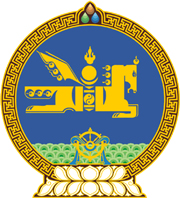 МОНГОЛ УЛСЫН ХУУЛЬ2017 оны 04 сарын 14 өдөр                                                                  Төрийн ордон, Улаанбаатар хотМОНГОЛ УЛСЫН 2017 ОНЫ ТӨСВИЙНТУХАЙ ХУУЛЬД НЭМЭЛТ, ӨӨРЧЛӨЛТОРУУЛАХ ТУХАЙ1 дүгээр зүйл.Монгол Улсын 2017 оны төсвийн тухай хуульд доор дурдсан агуулгатай дараахь зүйл нэмсүгэй:	1/221 дүгээр зүйл:	“221 дүгээр зүйл.Олон улсын байгууллагын төсөл, хөтөлбөрөөс 2017 онд сумын Орон нутгийн хөгжлийн санд олгох урамшууллыг 5 дугаар хавсралтаар баталсугай.”2 дугаар зүйл.Монгол Улсын 2017 оны төсвийн тухай хуулийн дараахь зүйлийг доор дурдсанаар өөрчлөн найруулсугай:	1/3 дугаар зүйл:“3 дугаар зүйл.Монгол Улсын төсөвт 2017 оны төсвийн жилд төсвийн ерөнхийлөн захирагч, түүний харьяа болон бусад байгууллагын төвлөрүүлэх орлогын хэмжээг доор дурдсанаар баталсугай: 		2/5 дугаар зүйл:	5 дугаар зүйл.Монгол Улсын төсвөөс 2017 оны төсвийн жилд төсвийн ерөнхийлөн захирагчид доор дурдсан төсөв зарцуулах эрхийг олгосугай:	3/16-18 дугаар зүйл:16 дугаар зүйл.Монгол Улсын 2017 оны төсвийн жилд орон нутгийн төсөвт олгох санхүүгийн дэмжлэгийн хэмжээг доор дурдсанаар баталсугай:17 дугаар зүйл.2017 оны төсвийн жилд орон нутгийн төсвөөс улсын төсөвт төвлөрүүлэх орлогын хэмжээг доор дурдсанаар баталсугай:18 дугаар зүйл.2017 оны төсвийн жилд Орон нутгийн хөгжлийн нэгдсэн сан болон улсын төсвөөс Орон нутгийн хөгжлийн санд олгох орлогын шилжүүлэг, орон нутгийн хөгжлийн сангаас санхүүжих урсгал зарлагын хэмжээг доор дурдсанаар баталсугай:”	3 дугаар зүйл.Монгол Улсын 2017 оны төсвийн тухай хуулийн 2 дугаар хавсралтаар баталсан “Монгол Улсын төсвийн хөрөнгөөр 2017 онд санхүүжүүлэх хөрөнгө оруулалтын төсөл, арга хэмжээ, барилга байгууламжийн жагсаалт”-ыг 1 дүгээр хавсралтаар өөрчлөн найруулсугай.	4 дүгээр зүйл.Монгол Улсын 2017 оны төсвийн тухай хуулийн 3 дугаар хавсралтаар баталсан “Монгол Улсын төсвийн хөрөнгөөр 2017 онд санхүүжүүлэх “Барих-Шилжүүлэх”  концессын төрлөөр хэрэгжүүлсэн төсөл, арга хэмжээ, барилга байгууламжийн жагсаалт"-ыг 2 дугаар хавсралтаар өөрчлөн найруулсугай. 	5 дугаар зүйл.Монгол Улсын 2017 оны төсвийн тухай хуулийн 4 дүгээр зүйлийн “4,378,889.9” гэснийг “4,276,367.5” гэж, 6 дугаар зүйлийн “6,759,169.6” гэснийг “6,959,661.7” гэж, 7 дугаар зүйлийн “250,654.7” гэснийг “492,850.8” гэж, 8 дугаар зүйлийн “71,518.6” гэснийг “70,933.7” гэж, 10 дугаар зүйлийн “8,397.8” гэснийг “208,800.7” гэж, 11 дүгээр зүйлийн “221,651.0” гэснийг “266,808.4” гэж, 13 дугаар зүйлийн “61,651.0” гэснийг “106,808.4” гэж, 14 дүгээр зүйлийн “2,336,245.7” гэснийг “4,610,299.7” гэж тус тус өөрчилсүгэй.	6 дугаар зүйл.Монгол Улсын 2017 оны төсвийн тухай хуулийн 9, 22 дугаар зүйлийг хүчингүй болсонд тооцсугай.		МОНГОЛ УЛСЫН 		ИХ ХУРЛЫН ДАРГА					М.ЭНХБОЛДМонгол Улсын 2017 оны төсвийн тухай хуульд нэмэлт, өөрчлөлт оруулах тухай хуулийн 1 дүгээр хавсралтМОНГОЛ УЛСЫН ТӨСВИЙН ХӨРӨНГӨӨР 2017 ОНД САНХҮҮЖҮҮЛЭХ ХӨРӨНГӨ ОРУУЛАЛТЫН ТӨСӨЛ, АРГА ХЭМЖЭЭ, БАРИЛГА БАЙГУУЛАМЖИЙН ЖАГСААЛТ/сая төгрөг/Монгол Улсын 2017 оны төсвийн тухай хуульд   нэмэлт, өөрчлөлт оруулах тухай хуулийн 2 дугаар хавсралтМОНГОЛ УЛСЫН ТӨСВИЙН ХӨРӨНГӨӨР 2017 ОНД САНХҮҮЖҮҮЛЭХ “БАРИХ-ШИЛЖҮҮЛЭХ” КОНЦЕССЫН ТӨРЛӨӨР ХЭРЭГЖҮҮЛСЭН ТӨСӨЛ, АРГА ХЭМЖЭЭ, БАРИЛГА БАЙГУУЛАМЖИЙН ЖАГСААЛТ/сая төгрөг/Д/дТөсвийн ерөнхийлөн захирагчТөсвийн ерөнхийлөн захирагчДүн/сая төгрөгөөр/1Монгол Улсын Их Хурлын дарга         Гадаад тусламжийн орлогоос санхүүжихМонгол Улсын Их Хурлын дарга         Гадаад тусламжийн орлогоос санхүүжих2,717.82,717.82Монгол Улсын Ерөнхий аудиторМонгол Улсын Ерөнхий аудитор549.1Гадаад тусламжийн орлогоос санхүүжих549.13Шүүхийн ерөнхий зөвлөлийн даргаШүүхийн ерөнхий зөвлөлийн дарга60.0Харьяалагдах төсөвт байгууллагын өөрийн орлого60.04Санхүүгийн зохицуулах хорооны даргаСанхүүгийн зохицуулах хорооны дарга822.4Харьяалагдах төсөвт байгууллагын өөрийн орлого822.45Үндэсний статистикийн хорооны даргаҮндэсний статистикийн хорооны дарга595.7         Гадаад тусламжийн орлогоос санхүүжих         Гадаад тусламжийн орлогоос санхүүжих589.7         Харьяалагдах төсөвт байгууллагын өөрийн орлого         Харьяалагдах төсөвт байгууллагын өөрийн орлого6.06Монгол Улсын Ерөнхий сайдМонгол Улсын Ерөнхий сайд127,129.6Бүх нийтийн үйлчилгээний үүргийн сан2,500.0Төрийн өмчийн бодлого, зохицуулалтын газар121,207.1Үүнээс: Ирээдүйн өв санд9,466.0Харьяалагдах төсөвт байгууллагын өөрийн орлого3,422.57Авлигатай тэмцэх газарАвлигатай тэмцэх газар105.8Гадаад тусламжийн орлогоос санхүүжих105.88Монгол Улсын Шадар сайдМонгол Улсын Шадар сайд15,133.7Мэргэжлийн хяналтын ерөнхий газар2,252.5Стандарт, хэмжил зүйн газарГадаад тусламжийн орлогоос санхүүжих2,486.05,606.2Харьяалагдах төсөвт байгууллагын өөрийн орлого4,789.19Засгийн газрын Хэрэг эрхлэх газрын даргаЗасгийн газрын Хэрэг эрхлэх газрын дарга1,023.7Гадаад тусламжийн орлогоос санхүүжих881.2Харьяалагдах төсөвт байгууллагын өөрийн орлого142.510Байгаль орчин, аялал жуулчлалын сайдБайгаль орчин, аялал жуулчлалын сайд24,103.4Гадаад тусламжийн орлогоос санхүүжих23,822.9Харьяалагдах төсөвт байгууллагын өөрийн орлого280.511Гадаад харилцааны сайдГадаад харилцааны сайд12,050.0Дипломат төлөөлөгчийн газрууд10,500.0Харьяалагдах төсөвт байгууллагын өөрийн орлого1,550.012Сангийн сайдСангийн сайд3,714,999.8Татварын ерөнхий газар1,907,352.0Үүнээс: Төсвийн тогтворжуулалтын санд208,800.7              Ирээдүйн өв санд257,342.4Гаалийн ерөнхий газар1,632,435.8Сангийн яам16,529.3Дотоод эх үүсвэрээс олгосон зээлийн эргэн төлөлт121,427.0Гадаад тусламжийн орлогоос санхүүжих33,936.2Харьяалагдах төсөвт байгууллагын өөрийн орлого3,319.513Хууль зүй, дотоод хэргийн сайдХууль зүй, дотоод хэргийн сайд60,633.1Оюуны өмч, улсын бүртгэлийн ерөнхий газар15,900.0Цагдаагийн ерөнхий газар3,487.5Дотоод эх үүсвэрээс олгосон зээлийн эргэн төлөлт20,600.7Нийгмийн даатгалын сангаас улсын эмнэлэгт олгох санхүүжилтийн орлогоХарьяалагдах төсөвт байгууллагын өөрийн орлого4,100.716,544.114Батлан хамгаалахын сайдБатлан хамгаалахын сайд59,006.0Нийгмийн даатгалын сангаас улсын эмнэлэгт олгох санхүүжилтийн орлого4,871.5Харьяалагдах төсөвт байгууллагын өөрийн орлого54,134.515Боловсрол, соёл, шинжлэх ухаан, спортын сайдБоловсрол, соёл, шинжлэх ухаан, спортын сайд33,105.3Гадаад тусламжийн орлогоос санхүүжих28,131.9Харьяалагдах төсөвт байгууллагын өөрийн орлого4,973.416Зам, тээврийн хөгжлийн сайдЗам, тээврийн хөгжлийн сайд155,288.9Иргэний нисэхийн ерөнхий газар144,921.0Зам, тээврийн хөгжлийн яам190.0Гадаад тусламжийн орлогоос санхүүжихХарьяалагдах төсөвт байгууллагын өөрийн орлого8,277.11,900.817Барилга, хот байгуулалтын сайдБарилга, хот байгуулалтын сайд2,584.7Газар зохион байгуулалт, геодези, зураг зүйн газар1,765.2Гадаад тусламжийн орлогоос санхүүжих819.418Уул уурхай, хүнд үйлдвэрийн сайдУул уурхай, хүнд үйлдвэрийн сайд303,633.1Ашигт малтмал, газрын тосны газар293,323.1Гадаад тусламжийн орлогоос санхүүжих3,352.3Харьяалагдах төсөвт байгууллагын өөрийн орлого6,957.819Улсын ерөнхий прокурорУлсын ерөнхий прокурор887.6Гадаад тусламжийн орлогоос санхүүжих887.620Хүнс, хөдөө аж ахуй, хөнгөн үйлдвэрийн сайдХүнс, хөдөө аж ахуй, хөнгөн үйлдвэрийн сайд161,524.3Дотоод эх үүсвэрээс олгосон зээлийн эргэн төлөлт54,000.0Гадаад тусламжийн орлогоос санхүүжих7,126.1Харьяалагдах төсөвт байгууллагын өөрийн орлого100,398.221Хөдөлмөр, нийгмийн хамгааллын сайдХөдөлмөр, нийгмийн хамгааллын сайд80,144.2Хөдөлмөр, халамжийн үйлчилгээний ерөнхий газарНийгмийн даатгалын сангаас улсын эмнэлэгт олгох санхүүжилтийн орлогоГадаад тусламжийн орлогоос санхүүжихХарьяалагдах төсөвт байгууллагын өөрийн орлого420.0527.213,739.065,458.022Эрүүл мэндийн сайд         Нийгмийн даатгалын сангаас улсын эмнэлэгт олгох          санхүүжилтийн орлого         Гадаад тусламжийн орлогоос санхүүжих            Харьяалагдах төсөвт байгууллагын өөрийн орлогоЭрүүл мэндийн сайд         Нийгмийн даатгалын сангаас улсын эмнэлэгт олгох          санхүүжилтийн орлого         Гадаад тусламжийн орлогоос санхүүжих            Харьяалагдах төсөвт байгууллагын өөрийн орлого215,344.4176,796.513,875.424,672.523Эрчим хүчний сайд        Гадаад тусламжийн орлогоос санхүүжихЭрчим хүчний сайд        Гадаад тусламжийн орлогоос санхүүжих5,435.95,435.9Д/дТөсвийн ерөнхийлөн захирагчТөсвийн ерөнхийлөн захирагчДүн/сая төгрөгөөр/1Монгол Улсын Ерөнхийлөгчийн Тамгын газрын даргаМонгол Улсын Ерөнхийлөгчийн Тамгын газрын дарга4,546.7Урсгал зардал4,546.72Монгол Улсын Их Хурлын даргаМонгол Улсын Их Хурлын дарга27,768.4Урсгал зардал23,362.6Хөрөнгийн зардал1,688.0Гадаад зээл, тусламжаас санхүүжих зардал2,717.83Монгол Улсын Үндсэн хуулийн цэцийн даргаМонгол Улсын Үндсэн хуулийн цэцийн дарга1,585.4Урсгал зардал1,585.44Улсын дээд шүүхийн Ерөнхий шүүгчУлсын дээд шүүхийн Ерөнхий шүүгч4,051.9Урсгал зардал4,051.95Шүүхийн ерөнхий зөвлөлийн даргаШүүхийн ерөнхий зөвлөлийн дарга46,295.1Урсгал зардал46,295.16Хүний эрхийн Үндэсний Комиссын даргаХүний эрхийн Үндэсний Комиссын дарга791.8Урсгал зардал791.87Улсын ерөнхий прокурорУлсын ерөнхий прокурор26,967.2Урсгал зардал25,991.3Хөрөнгийн зардалГадаад зээл, тусламжаас санхүүжих зардал88.3887.68Үндэсний аюулгүй байдлын зөвлөлийн нарийн бичгийн даргаҮндэсний аюулгүй байдлын зөвлөлийн нарийн бичгийн дарга1,984.3Урсгал зардал1,984.39Монгол Улсын Ерөнхий аудиторМонгол Улсын Ерөнхий аудитор9,312.5Урсгал зардал8,763.4Гадаад зээл, тусламжаас санхүүжих зардал549.110Авлигатай тэмцэх газрын даргаАвлигатай тэмцэх газрын дарга9,351.6Урсгал зардал8,394.4Хөрөнгийн зардалГадаад зээл, тусламжаас санхүүжих зардал851.4105.811Санхүүгийн зохицуулах хорооны даргаСанхүүгийн зохицуулах хорооны дарга2,514.7Урсгал зардал2,514.712Төрийн албаны зөвлөлийн даргаТөрийн албаны зөвлөлийн дарга725.8Урсгал зардал725.813Үндэсний статистикийн хорооны даргаҮндэсний статистикийн хорооны дарга7,564.6Урсгал зардал6,974.9Гадаад зээл, тусламжаас санхүүжих зардал589.714Сонгуулийн ерөнхий хорооны даргаСонгуулийн ерөнхий хорооны дарга15,752.6Урсгал зардал15,752.615Цагаатгах ажлыг удирдан зохион байгуулах улсын комиссын даргаЦагаатгах ажлыг удирдан зохион байгуулах улсын комиссын дарга461.2Урсгал зардал461.216Монгол Улсын Ерөнхий сайдМонгол Улсын Ерөнхий сайд165,710.9Урсгал зардал85,188.1Хөрөнгийн зардал80,522.817Монгол Улсын Шадар сайдМонгол Улсын Шадар сайд115,840.9Урсгал зардал91,867.7Хөрөнгийн зардал13,367.0Гадаад зээл, тусламжаас санхүүжих зардал10,606.218Засгийн газрын Хэрэг эрхлэх газрын даргаЗасгийн газрын Хэрэг эрхлэх газрын дарга21,590.3Урсгал зардал11,635.4Хөрөнгийн зардал3,857.9Гадаад зээл, тусламжаас санхүүжих зардал6,097.019Байгаль орчин, аялал жуулчлалын сайдБайгаль орчин, аялал жуулчлалын сайд74,003.3Урсгал зардал43,528.1Хөрөнгийн зардал6,652.3Гадаад зээл, тусламжаас санхүүжих зардал23,822.920Гадаад харилцааны сайдГадаад харилцааны сайд63,596.8Урсгал зардал62,896.8Хөрөнгийн зардал700.021Сангийн сайдСангийн сайд10,299,113.7Урсгал зардал1,492,383.7Дотоод эх үүсвэрээс олгох зээлХөрөнгийн зардал143,446.410,481.7Гадаад зээл, тусламжаас санхүүжих зардал151,496.6Засгийн газрын үнэт цаасны үндсэн төлбөрт8,331,592.6Засгийн газрын гадаад төслийн зээлийн үндсэн төлбөрт169,712.722Хууль зүй, дотоод хэргийн сайдХууль зүй, дотоод хэргийн сайд442,680.9Урсгал зардал415,003.7Хөрөнгийн зардал27,663.2Гадаад зээл, тусламжаас санхүүжих зардал14.123Зам, тээврийн хөгжлийн сайдЗам, тээврийн хөгжлийн сайд466,133.5Урсгал зардал9,535.8Хөрөнгийн зардал133,982.5Гадаад зээл, тусламжаас санхүүжих зардал322,615.224Батлан хамгаалахын сайдБатлан хамгаалахын сайд207,615.7Урсгал зардал204,922.6Хөрөнгийн зардал2,693.125Боловсрол, соёл, шинжлэх ухаан, спортын сайдБоловсрол, соёл, шинжлэх ухаан, спортын сайд1,357,294.9Урсгал зардал1,047,244.0Үүнээс: Сургуулийн өмнөх боловсролын тусгайзориулалтын шилжүүлэг276,192.8Ерөнхий боловсролын тусгай зориулалтыншилжүүлэг589,691.1Соёлын үйлчилгээний тусгай зориулалтыншилжүүлэг43,220.7Нийтийн биеийн тамирын тусгайзориулалтын шилжүүлэг10,822.0Дотоод эх үүсвэрээс олгох зээл97,126.9Хөрөнгийн зардал104,136.2Гадаад зээл, тусламжаас санхүүжих зардал108,787.726Уул уурхай, хүнд үйлдвэрийн сайдУул уурхай, хүнд үйлдвэрийн сайд25,207.5Урсгал зардал8,519.3Хөрөнгийн зардал13,335.9Гадаад зээл, тусламжаас санхүүжих зардал3,352.327Хүнс, хөдөө аж ахуй, хөнгөн үйлдвэрийн сайдХүнс, хөдөө аж ахуй, хөнгөн үйлдвэрийн сайд237,787.9Урсгал зардал95,169.1Дотоод эх үүсвэрээс олгох зээл51,709.0Хөрөнгийн зардал49,384.6Гадаад зээл, тусламжаас санхүүжих зардал41,525.128Хөдөлмөр, нийгмийн хамгааллын сайдХөдөлмөр, нийгмийн хамгааллын сайд1,072,409.4Урсгал зардал1,005,273.5Үүнээс: Хүүхдийн хөгжил, хамгааллын  үйлчилгээнийтусгай зориулалтын шилжүүлэг6,118.3Хөрөнгийн зардал7,679.1Дотоод эх үүсвэрээс олгох зээл20,000.0Гадаад зээл, тусламжаас санхүүжих зардал39,456.829Эрүүл мэндийн сайдЭрүүл мэндийн сайд673,530.3Урсгал зардал569,784.5Үүнээс: Эрүүл мэндийн анхан шатны тусламж,үйлчилгээний тусгай зориулалтын шилжүүлэг107,230.7Хөрөнгийн зардал49,422.1Гадаад зээл, тусламжаас санхүүжих зардал54,323.730Эрчим хүчний сайдЭрчим хүчний сайд149,527.0Урсгал зардал19,855.1Хөрөнгийн зардал32,439.0Гадаад зээл, тусламжаас санхүүжих зардал97,233.031Барилга, хот байгуулалтын сайдБарилга, хот байгуулалтын сайд125,277.8Урсгал зардал11,909.0Үүнээс: Газрын харилцаа, кадастрын тусгайзориулалтын шилжүүлэг6,961.8Хөрөнгийн зардал81,294.1Гадаад зээл, тусламжаас санхүүжих зардал32,074.8Д/дАймагОлгох санхүүгийн дэмжлэгийн хэмжээ/сая төгрөгөөр/1Архангай11,706.12Баян-Өлгий10,646.23Баянхонгор11,082.64Говь-Алтай8,170.05Дорнод2,497.56Дундговь5,719.07Завхан9,356.28Өвөрхангай11,415.49Сүхбаатар5,086.510Сэлэнгэ3,041.511Төв7,568.712Увс11,071.413Ховд7,725.514Хөвсгөл17,661.415Хэнтий8,435.7Нийт дүнНийт дүн131,183.7Д/дАймагТөвлөрүүлэх орлогын хэмжээ /сая төгрөгөөр/1Булган692.42Дорноговь1,103.53Өмнөговь30,204.04Дархан-Уул408.15Улаанбаатар159,705.56Орхон13,971.77Говьсүмбэр223.2Нийт дүнНийт дүн206,308.3Д/дАймагШилжүүлгийн хэмжээ /сая төгрөгөөр/1Архангай       Үүнээс: Урсгал зарлагыг санхүүжүүлэх1,987.2 627.82Баян-Өлгий       Үүнээс: Урсгал зарлагыг санхүүжүүлэх1,654.4  443.13Баянхонгор       Үүнээс: Урсгал зарлагыг санхүүжүүлэх2,163.3 734.94Булган       Үүнээс: Урсгал зарлагыг санхүүжүүлэх1,745.0 603.65Говь-Алтай       Үүнээс: Урсгал зарлагыг санхүүжүүлэх2,185.0 603.26Дорноговь      Үүнээс: Урсгал зарлагыг санхүүжүүлэх2,307.0 341.97Дорнод      Үүнээс: Урсгал зарлагыг санхүүжүүлэх2,084.1 557.18Дундговь      Үүнээс: Урсгал зарлагыг санхүүжүүлэх1,846.8 353.69Завхан      Үүнээс: Урсгал зарлагыг санхүүжүүлэх1,708.7 432.510Өвөрхангай      Үүнээс: Урсгал зарлагыг санхүүжүүлэх2,253.9 672.111Өмнөговь     Үүнээс: Урсгал зарлагыг санхүүжүүлэх3,190.3 443.812Сүхбаатар     Үүнээс: Урсгал зарлагыг санхүүжүүлэх1,554.8 536.013Сэлэнгэ     Үүнээс: Урсгал зарлагыг санхүүжүүлэх2,139.6 725.214Төв     Үүнээс: Урсгал зарлагыг санхүүжүүлэх1,808.2 631.315Увс     Үүнээс: Урсгал зарлагыг санхүүжүүлэх1,709.8 542.816Ховд     Үүнээс: Урсгал зарлагыг санхүүжүүлэх1,778.3 690.817Хөвсгөл     Үүнээс: Урсгал зарлагыг санхүүжүүлэх2,186.4 1,150.618Хэнтий     Үүнээс: Урсгал зарлагыг санхүүжүүлэх1,995.4 601.119Дархан-Уул     Үүнээс: Урсгал зарлагыг санхүүжүүлэх1,773.3 1,275.320Улаанбаатар     Үүнээс: Урсгал зарлагыг санхүүжүүлэх11,822.6 319.021Орхон     Үүнээс: Урсгал зарлагыг санхүүжүүлэх1,941.3 1,006.322Говьсүмбэр     Үүнээс: Урсгал зарлагыг санхүүжүүлэх1,178.1 170.2Нийт дүнНийт дүн53,013.5 Монгол Улсын 2017 оны төсвийн  тухай хуулийн 5 дугаар хавсралт  Монгол Улсын 2017 оны төсвийн  тухай хуулийн 5 дугаар хавсралт ОЛОН УЛСЫН БАЙГУУЛЛАГЫН ТӨСӨЛ, ХӨТӨЛБӨРӨӨС 2017 ОНД СУМЫН ОРОН НУТГИЙН ХӨГЖЛИЙН САНД ОЛГОХ УРАМШУУЛАЛОЛОН УЛСЫН БАЙГУУЛЛАГЫН ТӨСӨЛ, ХӨТӨЛБӨРӨӨС 2017 ОНД СУМЫН ОРОН НУТГИЙН ХӨГЖЛИЙН САНД ОЛГОХ УРАМШУУЛАЛОЛОН УЛСЫН БАЙГУУЛЛАГЫН ТӨСӨЛ, ХӨТӨЛБӨРӨӨС 2017 ОНД СУМЫН ОРОН НУТГИЙН ХӨГЖЛИЙН САНД ОЛГОХ УРАМШУУЛАЛОЛОН УЛСЫН БАЙГУУЛЛАГЫН ТӨСӨЛ, ХӨТӨЛБӨРӨӨС 2017 ОНД СУМЫН ОРОН НУТГИЙН ХӨГЖЛИЙН САНД ОЛГОХ УРАМШУУЛАЛОЛОН УЛСЫН БАЙГУУЛЛАГЫН ТӨСӨЛ, ХӨТӨЛБӨРӨӨС 2017 ОНД СУМЫН ОРОН НУТГИЙН ХӨГЖЛИЙН САНД ОЛГОХ УРАМШУУЛАЛОЛОН УЛСЫН БАЙГУУЛЛАГЫН ТӨСӨЛ, ХӨТӨЛБӨРӨӨС 2017 ОНД СУМЫН ОРОН НУТГИЙН ХӨГЖЛИЙН САНД ОЛГОХ УРАМШУУЛАЛОЛОН УЛСЫН БАЙГУУЛЛАГЫН ТӨСӨЛ, ХӨТӨЛБӨРӨӨС 2017 ОНД СУМЫН ОРОН НУТГИЙН ХӨГЖЛИЙН САНД ОЛГОХ УРАМШУУЛАЛОЛОН УЛСЫН БАЙГУУЛЛАГЫН ТӨСӨЛ, ХӨТӨЛБӨРӨӨС 2017 ОНД СУМЫН ОРОН НУТГИЙН ХӨГЖЛИЙН САНД ОЛГОХ УРАМШУУЛАЛОЛОН УЛСЫН БАЙГУУЛЛАГЫН ТӨСӨЛ, ХӨТӨЛБӨРӨӨС 2017 ОНД СУМЫН ОРОН НУТГИЙН ХӨГЖЛИЙН САНД ОЛГОХ УРАМШУУЛАЛОЛОН УЛСЫН БАЙГУУЛЛАГЫН ТӨСӨЛ, ХӨТӨЛБӨРӨӨС 2017 ОНД СУМЫН ОРОН НУТГИЙН ХӨГЖЛИЙН САНД ОЛГОХ УРАМШУУЛАЛОЛОН УЛСЫН БАЙГУУЛЛАГЫН ТӨСӨЛ, ХӨТӨЛБӨРӨӨС 2017 ОНД СУМЫН ОРОН НУТГИЙН ХӨГЖЛИЙН САНД ОЛГОХ УРАМШУУЛАЛОЛОН УЛСЫН БАЙГУУЛЛАГЫН ТӨСӨЛ, ХӨТӨЛБӨРӨӨС 2017 ОНД СУМЫН ОРОН НУТГИЙН ХӨГЖЛИЙН САНД ОЛГОХ УРАМШУУЛАЛОЛОН УЛСЫН БАЙГУУЛЛАГЫН ТӨСӨЛ, ХӨТӨЛБӨРӨӨС 2017 ОНД СУМЫН ОРОН НУТГИЙН ХӨГЖЛИЙН САНД ОЛГОХ УРАМШУУЛАЛОЛОН УЛСЫН БАЙГУУЛЛАГЫН ТӨСӨЛ, ХӨТӨЛБӨРӨӨС 2017 ОНД СУМЫН ОРОН НУТГИЙН ХӨГЖЛИЙН САНД ОЛГОХ УРАМШУУЛАЛОЛОН УЛСЫН БАЙГУУЛЛАГЫН ТӨСӨЛ, ХӨТӨЛБӨРӨӨС 2017 ОНД СУМЫН ОРОН НУТГИЙН ХӨГЖЛИЙН САНД ОЛГОХ УРАМШУУЛАЛД/дАймаг, сумАймаг, сум Олон улсын байгууллагын төсөл, хөтөлбөрөөс олгох урамшууллын хэмжээ                                                                  /мянган төгрөгөөр/  Олон улсын байгууллагын төсөл, хөтөлбөрөөс олгох урамшууллын хэмжээ                                                                  /мянган төгрөгөөр/ 1Архангай Архангай 251,651.5251,651.51Батцэнгэл сум23,151.423,151.41Булган сум21,030.021,030.01Өгийнуур сум19,453.619,453.61Өлзийт сум20,369.520,369.51Тариат сум26,398.026,398.01Хайрхан сум24,215.024,215.01Хотонт сум22,071.422,071.41Цахир сум25,959.825,959.81Цэцэрлэг сум24,526.424,526.41Эрдэнэбулган сум44,476.644,476.62Баян-ӨлгийБаян-Өлгий107,954.4107,954.42Алтай сум27,446.227,446.22Өлгий сум55,081.655,081.62Толбо сум25,426.625,426.63Баянхонгор Баянхонгор 262,225.1262,225.13Баацагаан сум31,009.031,009.03Бууцагаан сум35,434.135,434.13Галуут сум27,645.327,645.33Жаргалант сум32,411.432,411.43Заг сум31,504.931,504.93Өлзийт сум25,762.025,762.03Хүрээмарал сум32,745.632,745.63Шинэжинст сум45,712.745,712.74БулганБулган321,583.4321,583.44Баян-Агт сум31,820.731,820.74Булган сум46,209.346,209.34Бүрэгхангай сум29,434.029,434.04Гурванбулаг сум30,232.530,232.54Могод сум29,737.829,737.84Орхон сум30,994.830,994.84Рашаант сум29,148.729,148.74Сэлэнгэ сум34,948.334,948.34Хангал сум31,684.531,684.54Хишиг-Өндөр сум27,372.927,372.95Говь-Алтай Говь-Алтай 361,174.5361,174.55Баян-уул сум40,515.740,515.75Дэлгэр сум38,132.438,132.45Жаргалан сум32,715.932,715.95Төгрөг сум34,232.534,232.55Хөхморьт сум43,982.343,982.35Цогт сум50,048.850,048.85Чандмань сум32,499.232,499.25Шарга сум31,632.631,632.65Эрдэнэ сум57,415.357,415.36ДорноговьДорноговь687,031.4687,031.46Айраг сум48,492.448,492.46Алтанширээ сум48,492.448,492.46Дэлгэрэх сум43,624.343,624.36Замын-Үүд сум78,668.378,668.36Иххэт сум43,466.743,466.76Мандах сум64,141.664,141.66Өргөн сум43,331.543,331.56Сайншанд сум75,430.275,430.26Сайхандулаан сум40,251.540,251.56Улаанбадрах сум29,927.129,927.16Хатанбулаг сум62,050.162,050.16Хөвсгөл сум49,605.449,605.46Эрдэнэ сум59,550.059,550.07ДорнодДорнод364,650.1364,650.17Баян-уул сум36,275.136,275.17Булган сум39,302.639,302.67Дашбалбар сум41,226.341,226.37Сэргэлэн сум23,994.523,994.57Хэрлэн сум196,070.9196,070.97Чулуунхороот сум27,780.727,780.78ДундговьДундговь399,093.7399,093.78Адаацаг сум34,229.334,229.38Баянжаргалан сум30,578.730,578.78Говь-Угтаал сум31,510.631,510.68Дэлгэрхангай сум38,587.938,587.98Дэрэн сум34,351.434,351.48Луус сум32,791.732,791.78Өндөршил сум34,449.634,449.68Сайхан-Овоо сум39,434.839,434.88Хулд сум39,804.139,804.18Цагаандэлгэр сум28,780.328,780.38Эрдэнэдалай сум54,575.654,575.69Завхан Завхан 97,052.597,052.59Дөрвөлжин сум26,882.526,882.59Идэр сум19,190.019,190.09Отгон сум22,207.522,207.59Тэс сум28,772.528,772.510ӨвөрхангайӨвөрхангай353,484.6353,484.610Арвайхээр сум56,851.156,851.110Бат-Өлзий сум26,575.726,575.710Бүрд сум21,765.321,765.310Гучин ус сум27,382.027,382.010Есөнзүйл сум20,232.220,232.210Нарийн тээл сум23,557.223,557.210Өлзийт сум20,044.720,044.710Сант сум21,453.621,453.610Тарагт сум23,135.823,135.810Төгрөг сум28,361.728,361.710Хайрхандулаан сум25,844.525,844.510Хархорин сум33,963.433,963.410Хужирт сум24,317.724,317.711ӨмнөговьӨмнөговь1,425,515.61,425,515.611Баяндалай сум67,284.867,284.811Баян-Овоо сум93,139.193,139.111Булган сум51,888.851,888.811Мандал-Овоо сум110,692.8110,692.811Манлай сум65,186.965,186.911Ноён сум157,190.8157,190.811Номгон сум97,275.697,275.611Сэврэй сум44,340.344,340.311Ханбогд сум114,335.3114,335.311Ханхонгор сум67,457.067,457.011Хүрмэн сум67,074.267,074.211Цогт-Овоо сум39,579.139,579.111Цогтцэций сум450,071.0450,071.012Сүхбаатар Сүхбаатар 36,680.936,680.912Дарьганга сум36,680.936,680.913Сэлэнгэ Сэлэнгэ 529,035.3529,035.313Алтанбулаг сум12,250.012,250.013Баруунбүрэн сум58,638.058,638.013Баянгол сум7,782.97,782.913Жавхлант сум21,937.021,937.013Зүүнбүрэн сум40,203.240,203.213Орхон сум23,722.823,722.813Орхонтуул сум44,698.744,698.713Сайхан сум47,235.647,235.613Сант сум31,530.331,530.313Сүхбаатар сум37,733.337,733.313Түшиг сум51,876.851,876.813Хушаат сум40,193.740,193.713Хүдэр сум12,386.812,386.813Цагааннуур сум57,503.857,503.813Шаамар сум41,342.641,342.614ТөвТөв233,387.3233,387.314Баянжаргалан сум29,641.329,641.314Заамар сум165,426.2165,426.214Мөнгөнморьт сум20,654.220,654.214Эрдэнэсант сум17,665.717,665.715УвсУвс130,562.7130,562.715Бөхмөрөн сум17,001.017,001.015Давст сум17,510.417,510.415Зүүнговь сум15,554.815,554.815Малчин сум14,663.414,663.415Тариалан сум15,504.115,504.115Түргэн сум11,528.911,528.915Ховд сум15,972.815,972.815Цагаанхайрхан сум22,827.322,827.316ХовдХовд64,586.564,586.516Буянт  сум22,506.522,506.516Зэрэг сум20,540.020,540.016Мөнххайрхан сум21,540.021,540.017ХөвсгөлХөвсгөл199,881.5199,881.517Галт сум20,330.120,330.117Жаргалант сум21,057.221,057.217Мөрөн сум48,846.648,846.617Рэнчинлхүмбэ сум26,643.626,643.617Тариалан сум20,424.720,424.717Түнэл сум19,382.519,382.517Цагаан-Уул сум21,807.821,807.817Эрдэнэбулган сум21,389.121,389.118ХэнтийХэнтий370,150.0370,150.018Батноров сум39,275.039,275.018Батширээт сум39,350.039,350.018Баян-Адарга сум30,875.030,875.018Баян-Овоо сум31,050.031,050.018Биндэр сум37,775.037,775.018Бор-Өндөр сум45,475.045,475.018Галшар сум36,275.036,275.018Дархан сум31,250.031,250.018Жаргалтхаан сум27,000.027,000.018Мөрөн сум23,375.023,375.018Цэнхэрмандал сум28,450.028,450.019Дархан                    Дархан сум352,355.9352,355.9352,355.9352,355.920ОрхонОрхон362,085.5362,085.520Баян-Өндөр сум362,085.5362,085.521ГовьсүмбэрГовьсүмбэр241,857.7241,857.721Сүмбэр сум152,608.6152,608.621Шивээговь сум89,249.189,249.1НийтНийтНийт7,152,000.07,152,000.0Хуулийн дугаарТөсөл, арга хэмжээний нэр, хүчин чадал, байршилХугацааХугацааТөсөвт өртөгСанхүүжих дүнХуулийн дугаарТөсөл, арга хэмжээний нэр, хүчин чадал, байршилЭхлэхДуусахТөсөвт өртөгСанхүүжих дүнIМОНГОЛ УЛСЫН ИХ ХУРЛЫН ДАРГА1,688.01,688.0I.3III.Тоног төхөөрөмж1,688.01,688.0Шинэ1,688.01,688.0I.3.1Улсын Их Хурлын техник, тоног төхөөрөмж /Улаанбаатар, Сүхбаатар дүүрэг/201720171,688.01,688.0IIМОНГОЛ УЛСЫН ЕРӨНХИЙ САЙД8,100.02,778.0II.1I.Хөрөнгө оруулалт8,100.02,778.0Шилжих8,100.02,778.0II.1.1Улаанбаатар хотын Төв цэвэрлэх байгууламжид хуримтлагдсан лагийг боловсруулах дамжлага нэмэх, ашиглалтад оруулах /Улаанбаатар/201620178,100.02,778.0IIIМОНГОЛ УЛСЫН ШАДАР САЙД45,243.45,287.3III.1Онцгой байдлын ерөнхий газар36,706.94,667.2III.1.1I.Хөрөнгө оруулалт35,906.93,867.2Шилжих35,906.93,867.2III.1.1.1Аврах гал унтраах ангийн барилга /Улаанбаатар, Багахангай дүүрэг/201420171,250.0383.6III.1.1.2Аврах гал унтраах ангийн барилга /Говь-Алтай, Есөнбулаг сум/201320183,262.5500.0III.1.1.3Аврах гал унтраах ангийн барилга /Дархан-Уул, Дархан сум/201320173,302.5630.1III.1.1.4Аврах гал унтраах ангийн барилга /Сэлэнгэ, Мандал сум/201320173,302.51,042.8III.1.1.5Аврах гал унтраах ангийн барилга /Төв, Зуунмод сум/201320182,700.0591.8III.1.1.6Аврах гал унтраах ангийн барилга /Хэнтий, Батноров сум, Бэрх тосгон/201320172,089.4685.2III.1.1.7Онцгой байдлын албаны командын байрын барилга /Улаанбаатар, Сүхбаатар дүүрэг/2015201720,000.033.7III.1.3III.Тоног төхөөрөмж800.0800.0Шилжих800.0800.0III.1.3.1Шуурхай удирдлага, зарлан мэдээллийн төвийн өргөтгөлийн тоног төхөөрөмж /Улаанбаатар, Сүхбаатар дүүрэг/20162017800.0800.0III.2Мэргэжлийн хяналтын ерөнхий газар1,316.5495.2III.2.1I.Хөрөнгө оруулалт1,316.5495.2Шилжих1,316.5495.2III.2.1.1Мэргэжлийн хяналтын газрын лабораторийн барилга /Хөвсгөл, Мөрөн сум/201220181,316.5495.2III.3Алтанбулаг чөлөөт бүс7,220.0124.9III.3.1I.Хөрөнгө оруулалт7,220.0124.9Шилжих7,220.0124.9III.3.1.1Алтанбулаг чөлөөт бүсийн Сүхбаатар-Сэлэнгийн 25 км бохир усны шугам хоолойн ажил /Сэлэнгэ, Алтанбулаг сум/201220177,220.0124.9IVЗАСГИЙН ГАЗРЫН ХЭРЭГ ЭРХЛЭХ ГАЗРЫН ДАРГА15,348.33,857.9IV.1I.Хөрөнгө оруулалт11,648.31,219.6Шилжих11,648.31,219.6IV.1.1Аймгийн Засаг даргын Тамгын газрын барилга /Дорнод, Хэрлэн сум/201120186,541.0932.5IV.1.2Аймгийн Засаг даргын Тамгын газрын барилга /Булган, Булган сум/201120174,137.5153.9IV.1.3Сумын Засаг даргын Тамгын газрын барилга /Архангай, Хашаат сум/20132017969.8133.2IV.2II.Их засвар3,700.02,638.3Шилжих3,700.02,638.3IV.2.1Засгийн газрын Хэрэг эрхлэх газрын даргын багцын тоног төхөөрөмж ажлын үлдэгдэл, аймаг, сумдад хийгдэх их засвар /улсын хэмжээнд/20162017135.0135.0IV.2.2Засгийн газрын Хэрэг эрхлэх газрын даргын багцын тоног төхөөрөмж ажлын үлдэгдэл, Төрийн ордны тохижилт, их засварын ажил /Улаанбаатар, Сүхбаатар дүүрэг/201620173,565.02,503.3VБАЙГАЛЬ ОРЧИН, АЯЛАЛ ЖУУЛЧЛАЛЫН САЙД2,593.5824.3V.1I.Хөрөнгө оруулалт2,593.5824.3Шилжих2,593.5824.3V.1.1Ойн ангийн конторын барилга /Отгонтэнгэрийн улсын тусгай хамгаалалттай газрын хамгаалалтын захиргаа, Хяргас нуур-Завхан голын сав газрын захиргаа, аймгийн байгаль орчин, аялал жуулчлалын газар/20122017725.8196.8V.1.2Байгаль орчин, аялал жуулчлалын газрын конторын барилга /Хөвсгөл/20122017867.7410.9V.1.3Хот суурин газрын ус хангамж, гидрогеологийн зураглалын судалгаа201520171,000.0216.6VIГАДААД ХАРИЛЦААНЫ САЙД5,160.0700.0VI.1I.Хөрөнгө оруулалт5,160.0700.0Шилжих5,160.0700.0VI.1.1Гадаад харилцааны яамны Ёслол хүндэтгэлийн өргөөний шинэчлэл /Улаанбаатар, Чингэлтэй дүүрэг/201320175,160.0700.0VIIСАНГИЙН САЙД43,477.810,481.7VII.1Сангийн яам35,047.82,051.7VII.1.1I.Хөрөнгө оруулалт35,047.82,051.7Шилжих35,047.82,051.7VII.1.1.1Хөгжлийн хөтөч-дэд бүтэц төсөл хэрэгжүүлэх хөрөнгө оруулалт /улсын хэмжээнд/201320177,991.11,670.5VII.1.1.2Монгол Улсын хэмжээнд 2014-2016 онуудад хэрэгжүүлсэн хөрөнгө оруулалтын бэлтгэл ажил, зураг төсөл2014201727,056.7381.2VII.2Монголын үндэсний олон нийтийн радио телевиз8,430.08,430.0VII.2.2II.Их засвар336.0336.0Шинэ336.0336.0VII.2.2.1Монголын үндэсний олон нийтийн радио телевизийн их засвар /Улаанбаатар/20172017336.0336.0VII.2.3III.Тоног төхөөрөмж8,094.08,094.0Шинэ8,094.08,094.0VII.2.3.1Монголын үндэсний олон нийтийн радио телевизийн тоног төхөөрөмж /Улаанбаатар/201720178,094.08,094.0VIIIХУУЛЬ ЗҮЙ, ДОТООД ХЭРГИЙН САЙД67,530.227,663.2VIII.1Цагдаагийн ерөнхий газар1,685.81,435.8VIII.1.1I.Хөрөнгө оруулалт1,685.81,435.8Шилжих1,685.81,435.8VIII.1.1.1Цагдаагийн хэлтсийн барилга /Баянхонгор, Баянхонгор сум/201620171,685.81,435.8VIII.2Хил хамгаалах  ерөнхий  газар11,069.38,969.3VIII.2.1I.Хөрөнгө оруулалт11,069.38,969.3Шилжих10,709.38,609.3VIII.2.1.1Хилийн 0168 дугаар ангийн нүүлгэн шилжүүлэлт, инженерийн байгууламжийн дуусгал  /Дорноговь, Хатанбулаг сум/2016201710,709.38,609.3Шинэ360.0360.0VIII.2.1.2Гашуунсухайт боомтын шалгалтын кабин барих, тоног төхөөрөмжийн хамт /Өмнөговь, Ханбогд сум/20172017360.0360.0VIII.3Шүүхийн шийдвэр гүйцэтгэх  ерөнхий газар37,074.112,157.1VIII.3.1I.Хөрөнгө оруулалт37,074.112,157.1Шилжих37,074.112,157.1VIII.3.1.1Нэгдсэн хорих анги, инженерийн байгууламж, 1500 хүн /Улаанбаатар, Баянзүрх дүүрэг/2013201937,074.112,157.1VIII.4Төрийн тусгай албан хаагчдын нэгдсэн эмнэлэг17,701.05,101.0VIII.4.1I.Хөрөнгө оруулалт17,701.05,101.0Шилжих17,701.05,101.0VIII.4.1.1Төрийн тусгай албан хаагчдын нэгдсэн эмнэлгийн барилга, инженерийн байгууламжийн дуусгал /Улаанбаатар, Чингэлтэй дүүрэг/2010201717,701.05,101.0IXХӨДӨЛМӨР, НИЙГМИЙН ХАМГААЛЛЫН САЙД24,234.77,679.1IX.1Мэргэжлийн сургалт, үйлдвэрлэл8,626.32,408.9IX.1.1I.Хөрөнгө оруулалт8,626.32,408.9Шилжих8,626.32,408.9IX.1.1.1Мэргэжлийн сургалт, үйлдвэрлэлийн төвийн хичээлийн байр /Дорнод, Хэрлэн сум/201320175,102.4953.4IX.1.1.2Мэргэжлийн сургалт, үйлдвэрлэлийн төвийн  дотуур байр /Орхон/201320173,473.91,435.9IX.1.1.3Мэргэжлийн сургалт, үйлдвэрлэлийн төвийн барилга  /төгсөгчдийг ажлын байраар хангах бичил нийтийн ахуйн үйлчилгээний төв/ /Баянхонгор/2013201750.019.6IX.2Гэр бүл, хүүхэд, залуучуудын хөгжлийн газар10,800.02,502.2IX.2.1I.Хөрөнгө оруулалт10,800.02,502.2Шилжих10,800.02,502.2IX.2.1.1Усан спорт цогцолбор /Улаанбаатар, Сонгинохайрхан, Найрамдал зуслан/201420189,600.02,500.0IX.2.1.2Ахмадын ордны барилга /Завхан, Улиастай сум/201520171,200.02.2IX.3Хөдөлмөр, нийгмийн хамгааллын яам2,288.02,288.0IX.3.2II.Их засвар2,000.02,000.0Шинэ2,000.02,000.0IX.3.2.1Хөдөлмөр, нийгмийн хамгааллын салбарын их засвар /улсын хэмжээнд/201720172,000.02,000.0IX.3.3III.Тоног төхөөрөмж288.0288.0Шинэ288.0288.0IX.3.3.1Япон улс дахь Хөдөлмөр, нийгмийн хамгааллын үйлчилгээний төвийн тоног төхөөрөмж /Япон улс/20172017288.0288.0IX.4Нийгмийн даатгал2,520.4480.0IX.4.1I.Хөрөнгө оруулалт2,520.4480.0Шилжих2,520.4480.0IX.4.1.1Нийгмийн даатгалын хэлтсийн үйлчилгээний барилга /Улаанбаатар, Сүхбаатар  дүүрэг/201620171,700.0300.0IX.4.1.2Нийгмийн  даатгалын тасгийн  барилга  /Улаанбаатар, Чингэлтэй дүүрэг/20162017820.4180.0XБАТЛАН ХАМГААЛАХЫН САЙД30,296.82,693.1X.1I.Хөрөнгө оруулалт30,296.82,693.1Шилжих30,296.82,693.1X.1.1Энхийг дэмжих үйл ажиллагааны чадавхыг нэмэгдүүлэх /Улаанбаатар, Налайх дүүрэг/2012201816,582.92,000.0X.1.2Говийн бүсийн сургалтын төв /Өмнөговь, Даланзадгад сум/201320177,500.0667.4X.1.3Батлан хамгаалах их сургуулийн Биеийн тамирын цогцолборын барилга  /Улаанбаатар, Баянзүрх дүүрэг/201320176,213.925.7XIБАРИЛГА, ХОТ БАЙГУУЛАЛТЫН САЙД484,012.481,294.1XI.1I.Хөрөнгө оруулалт484,012.481,294.1Шилжих484,012.481,294.1XI.1.1Улаанбаатар хотын бүсчлэлийн төлөвлөлт, инженер-геологийн судалгаа, газар хөдлөлийн мужлалын газар дээрх болон доорх зураглал хийж, мэдээллийн сан үүсгэх /Улаанбаатар/201220178,957.31,099.7XI.1.2Аймаг, сум, суурин газрын нутаг дэвсгэрт газар хөдлөлийн бичил мужлалын зураглал хийх, газар хөдлөлийн эрсдэлийг тодорхойлоход чиглэсэн инженер-геологи, гидрогеологи, газар хөдлөлт, техникийн судалгааны ажил /аймаг дундын/201220172,997.7495.5XI.1.3Бүгд Найрамдах Хятад Ард Улсын хөнгөлөлттэй зээлээр хэрэгжих Орон сууцын хороолол төслийн монголын талын хөрөнгө /Улаанбаатар/2010201725,094.5357.0XI.1.4Бүгд Найрамдах Хятад Ард Улсын хөнгөлөлттэй зээлээр хэрэгжих Замын-Үүдийн дэд бүтцийг сайжруулах  төслийн монголын талын хөрөнгө /Дорноговь/2011201711,660.0631.0XI.1.5Францын Засгийн газрын хөнгөлөлттэй зээлийн хөрөнгөөр хэрэгжих Эрдэнэт хотын бохир ус цэвэрлэх байгууламжийн өргөтгөл төслийн монголын талын хөрөнгө /Орхон, Баян-Өндөр сум/201320179,224.8345.7XI.1.6Хаягийн мэдээллийн систем байгуулах /улсын хэмжээнд/201320173,000.01,389.7XI.1.7Нийслэл, аймгийн төв, улсын чанартай авто замын дагуух Монгол Улсын иргэнд өмчлүүлэх боломжтой газрын төлөв байдал, чанарын улсын хянан баталгаа, байр зүйн зураглал, газар зохион байгуулалтын ерөнхий төлөвлөгөөг боловсруулах /улсын хэмжээнд/201320174,780.01,208.1XI.1.8Гэр хорооллыг инженерийн шугам сүлжээнд холбох /Архангай/201320173,970.0178.9XI.1.9Газрын кадастрын мэдээллийн санг геодезийн нэгдсэн тогтолцоонд шилжүүлэх /улсын хэмжээнд/201320179,000.02,513.8XI.1.10Бүгд Найрамдах Чех Улсын хөрөнгө оруулалтаар эргэн төлөгдөх  нөхцөлөөр хэрэгжих Евро Эко Төгөл төсөл /Орхон/201320178,926.23,168.7XI.1.11Улаанбаатар хотын ерөнхий төлөвлөгөөний тодотголын дагуу бүсчлэл, инженер геологи, газар хөдлөлийн мужлалын нарийвчилсан зураг төсөл боловсруулах201320171,000.0103.4XI.1.12Стратегийн ач холбогдол бүхий ашигт малтмалын орд газруудыг түшиглэн хөгжих хот, тосгоны  хөгжлийн ерөнхий төлөвлөгөөг шинээр боловсруулах201220171,210.0121.0XI.1.13Сумын төвийн шинэчлэл хөтөлбөрийг хэрэгжүүлэх, сургуулийн барилга, 960 суудал /Дорноговь, Замын-Үүд сум/201320174,122.7544.8XI.1.14Сумын төвийн шинэчлэл хөтөлбөрийг  хэрэгжүүлэх, 100 ортой эмнэлэг /Дорноговь, Замын-Үүд сум/201320174,506.0633.0XI.1.15Сумын төвийн тохижилт /Увс аймгийн Өндөрхангай, Зүүнхангай, Тэс, Бөхмөрөн, Хяргас, Ховд, Малчин, Завхан, Баруунтуруун, Цагаанхайрхан сум/201420172,000.060.0XI.1.16Үерээс хамгаалах далан, сувгийн байгууламж /Өвөрхангай, Хархорин сум/201320172,800.0534.0XI.1.17Шинээр барилгын материалын лаборатори байгуулах /Өмнөговь/20132017999.0353.2XI.1.18Өндрийн сүлжээний давтан хэмжилт, 1 дүгээр ангийн нивелирдлэг хийх /улсын хэмжээнд/201320171,100.0990.0XI.1.19Барилга байгууламжийн хийц бүтээцийн газар хөдлөл судлалын сорил шинжилгээний төв лабораторийн барилга /Улаанбаатар, Сонгинохайрхан дүүрэг/201120183,458.61,412.1XI.1.20Тосгоны нэгдсэн халаалтын системийн барилгын ажил /Булган, Хангал сум, Хялганат тосгон/20122017634.363.7XI.1.21Цэвэр, бохир усны итгэмжлэгдсэн болон зөөврийн лаборатори байгуулах /орон нутагт/20132018948.8100.0XI.1.22Гандантэгчинлэн хийд орчмын гэр хорооллын инженерийн дэд бүтцийн ажлын зураг төсөл201420171,533.7202.0XI.1.23Буянт-Ухаа орон сууцын хорооллын 20000 м3 бохир ус цэвэрлэх байгууламжийн зураг төсөл, барилга угсралтын ажил2015201733,495.09,000.1XI.1.24Буянт-Ухаа орон сууцын хорооллын 20000 м3 бохир ус цэвэрлэх байгууламжийн гадна цахилгаан хангамжийн 2х1000 кВА чадалтай ХТП 2 иж бүрдэл, 7 км кабель шугамын зураг төсөл, барилга угсралтын ажил201420171,261.01,261.0XI.1.25Буянт-Ухаа орон сууцын хорооллын 20000 м3 бохир ус цэвэрлэх байгууламжийн гадна дулаан хангамжийн өөрийн эх үүсвэртэй болгох зураг төсөл, барилга угсралтын ажил201420171,063.7402.7XI.1.26Яармагийн гүүр орчмын орон сууцын хорооллын бохир ус, дулаан, цахилгааны шугам сүлжээ, барилга байгууламжийн зураг төсөл, барилга угсралтын ажил2012201821,769.0500.0XI.1.27Ирээдүй цогцолбор хорооллын 2 дугаар ээлжийн бохир усны Ø 150-450 мм-ийн голчтой 2200 метр гол шугамын зураг төсөл, барилга угсралтын ажил20142017388.8287.3XI.1.28Ирээдүй цогцолбор хорооллын 2 дугаар ээлжийн 2х630 кВА чадалтай ТП 1 иж бүрдэл, 5 км урт 10 кВ-ын кабель шугамын зураг төсөл, барилга угсралтын ажил20142017513.9403.5XI.1.29Орон сууцын 14 дүгээр хорооллын цахилгааны  110/35/10 кВ-ын дэд станцын гаргалгаа 4 иж бүрдэл, 10 кВ-ын хаалттай хуваарилах байгууламж 3 иж бүрдэл, 10 кВ-ын хаалттай дэд өртөө 12 иж бүрдэл, 10 кВ-ын 18.4 км кабель шугамын зураг төсөл, барилга угсралтын  ажил201420177,137.03,051.5XI.1.30Орон сууцын 14 дүгээр хорооллын ус, дулаан дамжуулах төв 4 ширхэг, Ø 80/350 мм-ийн 1992 метр шугамын зураг төсөв, барилга угсралтын ажил201420173,480.31,599.6XI.1.31Орон сууцын 14 дүгээр хорооллын бохир усны Ø 200/350 мм-ийн  1897 метр шугамын зураг төсөв,  барилга угсралтын ажил, цэвэр усны Ø 200-350 мм-ийн 1166 метр шугамын зураг төсөл, барилга угсралтын ажил20142017778.7756.0XI.1.32Яармаг орон сууцын хорооллын бохир усны даралттай Ø 315 мм-ийн голчтой 3503 метр хос гол шугам, Ø 600 мм-ийн голчтой 2140 метр бохир усны гол шугам, 1 насос станц, 2*630 кВА чадалтай ХТП 1 иж бүрдэл, 10 кВ-ын кабель шугамын зураг төсөл, барилга угсралтын ажил201420172,911.0230.1XI.1.33Яармаг орон сууцын хорооллын цахилгаан хангамжид зориулан 10 кВ-ын түгээх сүлжээнд ойролцоо тооцоогоор 14.3 МВт чадлын хэрэглээг хангах 10 кВ-ын хуваарилах байгууламж 3 иж бүрдэл, 2*400 кВА чадалтай ТП 36 иж бүрдэл, 37.6 км урт 10 кВ-ын кабель шугамын зураг төсөл,  барилга угсралтын ажил201420178,746.2209.9XI.1.34Улаанбаатар хотын дулаан хангамжийн  11 г, д  Ø 800-ийн гол шугамыг  Ø 1000 мм голчтой болгон өргөтгөх  зураг төсөл, барилга угсралтын ажил /1 дүгээр хорооллын урд талаас баруун 4 замын уулзвар хүртэл, Павильон 19-өөс 3/11 холбоос хүртэл 3.4 км/2014201824,949.02,275.3XI.1.35Сонгинохайрхан дүүргийн 5, 6 дугаар хороо, Ханын материал орчмын гэр хорооллын цэвэр усны Ø 100/250 мм-ийн 1466 метр шугамын барилга угсралтын ажил20142017763.1198.2XI.1.36Баянзүрх дүүргийн 8, 16 дугаар хорооны гэр хорооллын дулааны эх үүсвэр 2 ширхэг, дулааны Ø 80/300 мм-ийн  2010 метр шугамын  зураг төсөл, барилга угсралтын ажил2014201714,980.01,143.5XI.1.37Баянзүрх дүүргийн 8, 16 дугаар хорооны гэр хорооллын цахилгааны ХТП 9 ширхэг, 10 кв-ын кабель  5897 метр шугамын зураг төсөл, барилга угсралтын ажил201420177,540.02,229.1XI.1.38Дулааны Ø 65/200 мм-ийн голчтой 924 метр шугамын зураг төсөл, барилга угсралтын ажил20142017754.0527.8XI.1.39Усан хангамжийн Ø 32/150 мм-ийн 871 метр шугам, ариутгах татуургын Ø 300 мм-ийн 1246 метр шугамын  угсралтын ажил20142017858.0587.8XI.1.40Шинээр тавихаар төлөвлөж байгаа төмөр замын дагуу GPS-ийн сүлжээ байгуулах, 1:25000 масштабтай байр зүйн зураглал хийх /11 аймагт/2011201714,140.23,740.1XI.1.41Нийтийн зориулалттай орон сууцын цахилгаан шатны шинэчлэл, засварын цех /Улаанбаатар/2013201710,489.82,906.2XI.1.42Гэр хорооллын инженерийн шугам сүлжээ /Хөвсгөл, Мөрөн сум/201320175,000.01,429.7XI.1.43Дэд бүтцийн инженерийн шугам сүлжээний өргөтгөл /Сэлэнгэ, Сүхбаатар сум/201420175,629.0466.0XI.1.44Хорооллын гадна шугам сүлжээний өргөтгөл  /Дорнод, Хэрлэн сум/201420185,724.02,724.0XI.1.45Үндэсний орон зайн мэдээллийн дэд бүтцийн суурь мэдээллийг бий болгох /улсын хэмжээнд/2012201715,000.03,071.3XI.1.46Цэвэр, бохир усны шугам сүлжээ, усан сан, насосны станц, цэвэрлэх байгууламжийн өргөтгөл, шинэчлэлт /Улаанбаатар, Багахангай дүүрэг/201320177,600.01,220.2XI.1.47Улаанбаатар хотын төв цэвэрлэх байгууламжид 2 дугаар тунгаагуур 2 ширхэг, биоцөөрөм барих /Улаанбаатар, Баянгол дүүрэг/201320178,519.1939.0XI.1.48Нийслэл, аймгийн төвийн орон сууцын хорооллын инженерийн шугам сүлжээ /нийслэл, 21 аймаг/2013201862,000.013,366.8XI.1.49Сумын төвийн шинэчлэл төсөл  /Архангай, Баян-Өлгий, Булган, Говь-Алтай, Өвөрхангай, Дорнод, Дундговь, Завхан, Сүхбаатар, Сэлэнгэ, Өмнөговь, Төв, Увс, Ховд, Хэнтий, Хөвсгөл  аймагт тус бүр нэг сум/2014201779,954.06,144.0XI.1.50Баянгол дэд станцаас 10 кВ-ын 3 иж бүрдэл хуваарилах байгууламж руу татах 12 км, 13.0 МВт чадлын хэрэглээг хангах кабель шугамын зураг төсөл, барилга угсралтын ажил201320171,260.021.6XI.1.51Баянголын амны орон сууцын хорооллын 10 ширхэг ус, дулаан дамжуулах төвийн барилга, гадна дулаан, цэвэр ус, цахилгаан хангамжийн зураг төсөл, барилга угсралтын ажил201320173,416.0140.0XI.1.52Буянт-Ухаа хорооллын цахилгаан хангамжид зориулан 10 кВ-ын түгээх сүлжээнд 9.9 МВт орчим чадлын хэрэглээг хангах 10 кВ-ын хуваарилах байгууламж 2 иж бүрдэл, 2х400 кВА чадалтай ТП 25   иж бүрдэл, 33.0 км урт 10 кВ-ын кабель шугам, зураг төсөл, барилга угсралтын ажил201420177,000.016.7XI.1.53Буянт-Ухаа орон сууцын хорооллын 10 хэсгийн 10 ширхэг ЦТП, гадна цахилгаан хангамжийн зураг төсөл, барилга угсралтын ажил201420172,497.0159.5XI.1.54VII хорооллын 12 хэсгийн 6 ширхэг ус,  дулаан дамжуулах төвийн барилга, гадна цахилгаан хангамжийн зураг төсөл,  барилга угсралтын ажил201420171,633.0219.4XI.1.55Ховд аймгийн төвийн 4200 м3 хүчин чадалтай цэвэрлэх байгууламжийн өргөтгөл, шинэчлэлтийн ажил201320181,500.0151.9XI.1.56Цахилгааны хаалттай дэд өртөө 2х630 кВА 1 ширхэг, 2х800 кВА 3 ширхэг барилга угсралтын ажил20142017819.0232.4XI.1.57Дулаан хангамжийн эх үүсвэр, хатуу түлшний халаалтын тогоо 5 ширхэг, ялтсан дулаан солилцуур 3 иж бүрдлийн барилга угсралтын ажил20142018933.8653.7XI.1.58Дулааны шугам сүлжээний Ø 32/200 мм-ийн голчтой 3539 метр шугамын барилга угсралтын ажил20142017942.3395.9XI.1.59Цэвэр усны Ø 32/150 мм-ийн голчтой 1400 метр шугамын барилга угсралтын ажил20142017182.076.1XI.1.60Бохир усны Ø 150/200 мм-ийн голчтой 800 метр шугамын барилга угсралтын ажил20142017132.067.2XI.1.61Сонгинохайрхан дүүргийн 5, 6 дугаар хороо, Ханын материал орчмын гэр хорооллын 4 ширхэг ус, дулаан дамжуулах төвийн барилга угсралтын ажил201420171,600.0480.4XI.1.62Сонгинохайрхан дүүргийн 5, 6 дугаар хороо, Ханын материал орчмын гэр хорооллын бохир усны Ø 200-300 мм-ийн 995 метр шугамын барилга угсралтын ажил20142017366.5168.0XI.1.63Усан хангамж Ø 500 мм 1800 метр, Ø 80/300 мм-ийн 3080 метр, ариутгах татуургын Ø 300 мм 1050 метр, Ø 400/200 мм-ийн 1310 метр шугамын зураг төсөл, барилга угсралтын ажил201420171,510.0565.9XI.1.64Баянгол дүүрэг,  Гандан Орхоны 10 дугаар гудамжны шинэчлэлт, барилгын ажил20142017381.630.9XI.1.65Гандантэгчинлэн хийд орчмын гэр хорооллын нөхцөлийг сайжруулах дэд төслийн хүрээнд Орхоны 10 дугаар гудамжны зам барилгын ажил20142017182.0138.8XI.1.66Баянгол дүүрэг, Гандан Орхоны 5 дугаар гудамжны дэд бүтцийн ажил20142017655.828.3XI.1.67Монголын үндэсний олон нийтийн радио телевиз орчмын хорооллын 6 хэсгийн  6 ширхэг ус, дулаан дамжуулах төвийн  барилга, гадна цахилгаан хангамжийн зураг төсөл,  барилга угсралтын ажил201420181,633.0571.6XIIБОЛОВСРОЛ, СОЁЛ, ШИНЖЛЭХ УХААН, СПОРТЫН САЙД415,256.9104,136.2XII.1Боловсрол245,253.277,197.5XII.1.1I.Хөрөнгө оруулалт222,285.654,230.0Шилжих222,285.654,230.0XII.1.1.1Япон Улсын Засгийн газрын тусламжийн хөрөнгөөр хэрэгжиж байгаа сургуулийн барилгын өргөтгөл төслийн монголын талын хөрөнгө /улсын хэмжээнд/200620176,300.0721.6XII.1.1.2Дэлхийн зөн Олон улсын байгууллагын тусламжийн монголын талын хөрөнгө /улсын хэмжээнд/201020188,000.01,200.0XII.1.1.3Япон Улсын Өвсний үндэс хөтөлбөрийн монголын талын хөрөнгө /улсын хэмжээнд/201120176,200.01,326.3XII.1.1.4Азийн хөгжлийн банкны хөнгөлөлттэй зээлийн хөрөнгөөр хэрэгжиж байгаа Дээд боловсролын шинэчлэл төслийн монголын талын хөрөнгө /улсын хэмжээнд/2012201830,677.22,426.3XII.1.1.5Цэцэрлэгийн барилга, 150 ор /Ховд, Булган сум/201420171,436.3686.3XII.1.1.6Цэцэрлэгийн барилга, 100 ор /Хөвсгөл, Алаг-Эрдэнэ сум/20102017987.2125.5XII.1.1.7Сургуулийн барилга, 640 суудал /Улаанбаатар, Сонгинохайрхан дүүрэг, 104 дүгээр сургууль/201220173,840.02,090.0XII.1.1.8Сургуулийн барилга, 640 суудал /Улаанбаатар, Баянзүрх дүүрэг, 26 дугаар хороо/201420173,500.01,494.3XII.1.1.9Сургуулийн барилгын өргөтгөл /Увс, Улаангом сум, Чандмань-Эрдэм сургууль/201220172,826.3813.3XII.1.1.10Сургуулийн хичээлийн байр, спорт заалын барилга, 320 суудал /Архангай, Хангай сум/201320172,882.194.7XII.1.1.11Сургуулийн барилга, 320 суудал /Архангай, Төвшрүүлэх сум/201220173,001.8563.8XII.1.1.12Сургуулийн барилга, 928 суудал /Өвөрхангай, Арвайхээр сум, Мэргэд лаборатори сургууль/201420183,800.01,146.8XII.1.1.13Сургуулийн барилга, 640 суудал /Булган, Булган сум, 1 дүгээр сургууль/201220184,300.01,051.1XII.1.1.14Сургуулийн барилга, 960 суудал /Баянхонгор, Баянхонгор сум/201220185,654.31,800.9XII.1.1.15Сургуулийн барилга, 240 суудал /Булган, Гурванбулаг сум/201020172,225.353.6XII.1.1.16Сургуулийн барилга, 640 суудал /Орхон, Баян-Өндөр сум, Эрдэнэ баг/201320174,265.01,123.5XII.1.1.17Сургуулийн барилга, 640 суудал  /Баян-Өлгий, Өлгий сум, 2 дугаар сургууль/201220173,770.71,044.9XII.1.1.18Сургуулийн барилгын өргөтгөл, 640 суудал /Архангай, Эрдэнэмандал сум/201220174,661.71,700.1XII.1.1.19Сургуулийн барилга, 640 суудал /Булган, Булган сум/201220184,186.41,860.0XII.1.1.20Сургуулийн барилгын комплекс, 320 суудал /Хөвсгөл, Улаан-Уул сум/201220183,238.0725.7XII.1.1.21Сургуулийн барилгын өргөтгөл, 240 суудал  /Говь-Алтай, Алтай сум/201520171,400.0296.0XII.1.1.22Сургуулийн барилгын өргөтгөл /Говь-Алтай, Бугат сум/201520171,586.6169.0XII.1.1.23Сургуулийн барилга, 320 суудал /Хөвсгөл, Баянзүрх сум/201120172,710.0274.1XII.1.1.24Сургуулийн барилга, 928 суудал /Хэнтий, Хэрлэн сум, 1 дүгээр сургууль/201220175,089.920.0XII.1.1.25Сургуулийн барилга, 920 суудал /Баян-Өлгий, Өлгий сум, 1 дүгээр сургууль/201120174,135.3200.0XII.1.1.26Сургуулийн барилга, 560 суудал  /Сэлэнгэ, Мандал сум/201120172,946.2131.5XII.1.1.27Сургуулийн барилга, 320 суудал /Төв, Эрдэнэ сум/201220172,668.7926.9XII.1.1.28Сургуулийн барилга, 320 суудал /Дундговь, Гурвансайхан сум/201320172,898.5534.7XII.1.1.29Сургуулийн барилга, 640 суудал /Улаанбаатар, Баянзүрх дүүрэг, 11 дүгээр хороо, 126 дугаар сургууль/201120173,266.8677.7XII.1.1.30Сургуулийн  барилга, 960 суудал /Говь-Алтай, Есөнбулаг сум/201220185,426.91,713.5XII.1.1.31Дотуур байрын барилга, 120 ор /Төв, Батсүмбэр сум/201320171,200.0199.9XII.1.1.32Сургуулийн дотуур байрын барилга, гал тогооны хамт, 100 ор /Говь-Алтай, Цогт сум, Баянтоорой тосгон/201420171,000.0100.0XII.1.1.33Спорт заалын барилга /Улаанбаатар, Чингэлтэй дүүрэг, 61 дүгээр сургууль/201220171,050.0277.5XII.1.1.34Их, дээд сургуулийг дэмжих хөрөнгө оруулалт /улсын хэмжээнд/2011202015,000.01,602.0XII.1.1.35Сургуулийн хичээлийн байрын барилга /Дархан-Уул, Дархан сум, Шинжлэх ухаан, технологийн их сургуулийн харьяа сургууль/201320173,241.9415.0XII.1.1.36Сургуулийн барилга, спорт заалын барилга, 960 суудал  /Говь-Алтай, Есөнбулаг, Эрүүл мэндийн шинжлэх ухааны их сургуулийн харьяа анагаах ухааны коллеж/201320185,184.71,882.0XII.1.1.37Хөдөө аж ахуйн их сургуулийн хичээлийн 2 дугаар байрын барилга /Улаанбаатар, Хан-Уул дүүрэг/201220186,634.92,173.8XII.1.1.38Сургуулийн өргөтгөлийн барилга /Сэлэнгэ, Сүхбаатар сум, 6 дугаар сургууль/201220171,111.6555.8XII.1.1.39Сургуулийн дотуур байрын барилга, 150 ор /Баян-Өлгий, Алтай сум/201520171,417.9917.0XII.1.1.40Сургуулийн барилгын өргөтгөл /Улаанбаатар, Баянзүрх дүүрэг, 84 дүгээр сургууль/201520173,881.82,581.8XII.1.1.41Сургуулийн барилга, 640 суудал /Хэнтий, Биндэр сум/200920172,630.7789.0XII.1.1.42Цэцэрлэгийн барилга /Улаанбаатар, Чингэлтэй дүүрэг, 8 дугаар хороо/201520171,068.0118.0XII.1.1.43Сургуулийн дотуур байрын барилга, 100 ор /Хөвсгөл, Цагааннуур сум/201320171,900.7398.2XII.1.1.44Сургуулийн барилга, 220 суудал /Хөвсгөл, Цагаан-Үүр сум/201420172,023.5433.4XII.1.1.45Цэцэрлэгийн барилга, 120 ор /Улаанбаатар, Сонгинохайрхан дүүрэг, 20 дугаар хороо/20122017998.249.4XII.1.1.46Япон Улсын Засгийн газрын хөнгөлөлттэй зээлийн хөрөнгөөр хэрэгжиж байгаа Анагаахын шинжлэх ухааны үндэсний их сургуулийн барилга төслийн монголын талын хөрөнгө /Улаанбаатар/201620182,300.0800.0XII.1.1.47Япон Улсын Засгийн газрын төслийн бус буцалтгүй тусламжийн монголын талын хөрөнгө /улсын хэмжээнд/201620182,400.0800.0XII.1.1.48Сургуулийн барилга, 640 суудал /Завхан, Их-Уул сум/201620184,500.01,500.0XII.1.1.49Сургуулийн барилга, спорт заал /Завхан, Цэцэн-Уул сум/201620181,700.01,000.0XII.1.1.50Сургуулийн барилга /Сэлэнгэ, Сант сум/201220172,989.1290.0XII.1.1.51Цэцэрлэгийн барилга, 150 ор /Булган, Булган сум, 1 дүгээр цэцэрлэг/201220171,340.2120.0XII.1.1.52Цэцэрлэгийн барилгын өргөтгөл /Баянхонгор, Шинэжинст сум/20132017611.0134.8XII.1.1.53Цэцэрлэгийн барилгын өргөтгөл, 75 ор /Өвөрхангай, Хужирт сум/201520181,123.1708.3XII.1.1.54Бага сургууль болон дотуур байрын барилга  /Өвөрхангай, Есөнзүйл сум/20132017854.0159.7XII.1.1.55Цэцэрлэгийн барилга, 75 ор /Улаанбаатар, Сүхбаатар дүүрэг, 13 дугаар хороо/201020171,000.0570.0XII.1.1.56Дотуур байрын барилга, 80 ор /Хэнтий, Галшар сум/20122017745.0268.0XII.1.1.57Дотуур байрын барилга, 150 ор /Хөвсгөл, Ханх сум/201220171,412.0234.6XII.1.1.58Цэцэрлэгийн барилга, 150 ор /Орхон, Баян-Өндөр сум/201420171,250.0435.7XII.1.1.59Цэцэрлэгийн барилга, 100 ор /Дундговь, Дэлгэрхангай сум/20122017858.4302.2XII.1.1.60Сургуулийн барилгын өргөтгөл /Улаанбаатар, Баянзүрх дүүрэг, 48 дугаар сургууль/201520171,400.0400.0XII.1.1.61Бүгд Найрамдах Хятад Ард Улсын Засгийн газраас олгосон буцалтгүй тусламжийн монголын талын хөрөнгө /1 цэцэрлэг, 21 сургууль/201620171,000.0800.0XII.1.1.62Сургуулийн барилгын өргөтгөл, 320 суудал /Улаанбаатар, Сүхбаатар дүүрэг, Монгол-Оросын хамтарсан 3 дугаар дунд сургууль/201620173,988.52,988.5XII.1.1.63Сургуулийн барилгын өргөтгөл, 320 суудал /Завхан, Улиастай сум, 3 дугаар сургууль/201220172,407.5601.5XII.1.1.64Сургуулийн дотуур байрын барилга /Дундговь, Сайхан-Овоо сум/201220171,371.7721.7XII.1.1.65Сургуулийн барилгын өргөтгөл /Улаанбаатар, Баянзүрх дүүрэг, 33 дугаар сургууль/201620172,810.01,910.0XII.1.2II.Их засвар12,967.612,967.6Шинэ12,967.612,967.6XII.1.2.1Боловсрол, соёл,  шинжлэх ухаан, спортын салбарын их засвар /улсын хэмжээнд/2017201712,967.612,967.6XII.1.3III.Тоног төхөөрөмж10,000.010,000.0Шинэ10,000.010,000.0XII.1.3.1Боловсрол, соёл, шинжлэх ухаан, спортын салбарын тоног төхөөрөмж /улсын хэмжээнд/2017201710,000.010,000.0XII.2Соёл86,423.615,758.4XII.2.1I.Хөрөнгө оруулалт84,423.614,758.4Шилжих84,423.614,758.4XII.2.1.1Түүх, соёлын дурсгалт өвийг дэмжих хөрөнгө оруулалт2011201811,900.01,950.0XII.2.1.2Соёлын өвийн төвийн барилга /Улаанбаатар, Хан-Уул дүүрэг/201220178,000.01,467.0XII.2.1.3Үндэсний номын сангийн барилга /Улаанбаатар, Сүхбаатар дүүрэг/2012201812,000.02,340.0XII.2.1.4Соёлын төвийн барилга /Хөвсгөл, Рашаант сум/201420171,500.0145.0XII.2.1.5Соёлын төвийн барилга /Орхон, Баян-Өндөр сум, Дэнж баг/201220171,174.884.9XII.2.1.6Хөгжимт драмын театрын барилга, 800 суудал /Төв, Зуунмод сум/201420189,500.01,575.0XII.2.1.7Ханхэнтий чуулгын барилга /Хэнтий, Хэрлэн сум/201120178,353.71,906.7XII.2.1.8Аймгийн хөгжимт драмын театрын барилга /Архангай, Эрдэнэбулган сум/201220189,448.31,694.5XII.2.1.9Соёлын төвийн барилга, 240 суудал /Хөвсгөл, Төмөрбулаг сум/201220171,631.01,017.8XII.2.1.10Соёлын төвийн барилга /Өмнөговь, Номгон сум/201220171,176.0288.0XII.2.1.11Алтай чуулгын барилга, 500 суудал /Говь-Алтай/200820175,494.0323.9XII.2.1.12Хөгжимт жүжгийн театрын барилга, 800 хүний суудал   /Завхан, Улиастай сум/201120199,960.01,000.0XII.2.1.13Баруун Монголын уламжлалт соёлын төвийн барилга /Увс, Улаангом сум/201220172,995.8663.8XII.2.1.14Соёлын төвийн барилга /Булган, Баян-Агт сум/201120171,290.0301.8XII.2.3III.Тоног төхөөрөмж2,000.01,000.0Шилжих2,000.01,000.0XII.2.3.1Гандантэгчинлэн хийдийн өргөтгөлийн барилгын тохижилт, тоног төхөөрөмж, 1080 суудал /Улаанбаатар, Баянгол дүүрэг/201620172,000.01,000.0XII.3Шинжлэх ухаан5,900.01,065.3XII.3.1I.Хөрөнгө оруулалт5,900.01,065.3Шилжих5,900.01,065.3XII.3.1.1Мал эмнэлгийн хүрээлэнгийн барилга /Улаанбаатар, Хан-Уул дүүрэг/201420171,900.0180.2XII.3.1.2Шинжлэх ухааны судалгааны лаборатори, спортын танхим бүхий цогцолборын барилга /Улаанбаатар, Баянзүрх дүүрэг/201220174,000.0885.1XII.4Спорт77,680.110,115.0XII.4.1I.Хөрөнгө оруулалт77,680.110,115.0Шилжих77,680.110,115.0XII.4.1.1Дүүргийн спорт цогцолбор, 1000 суудал /Улаанбаатар, Чингэлтэй дүүрэг/201020189,019.91,000.0XII.4.1.2Дүүргийн спорт цогцолбор, 1000 суудал /Улаанбаатар, Баянзүрх дүүрэг/201020188,229.3731.5XII.4.1.3Спорт цогцолборын барилга, 700 суудал /Улаанбаатар, Баянгол дүүрэг/201420186,378.01,500.0XII.4.1.4Дүүргийн спорт цогцолбор, 1000 суудал /Улаанбаатар, Сүхбаатар дүүрэг/201020197,377.41,000.0XII.4.1.5Дүүргийн спорт цогцолбор, 700 суудал /Улаанбаатар, Налайх дүүрэг/2010201910,397.91,650.0XII.4.1.6Спорт цогцолборын барилга /Завхан, Улиастай сум/201220177,400.01,500.0XII.4.1.7Усан бассейны барилга, 400 суудал /Сүхбаатар, Баруун-Урт сум/201420173,955.0674.8XII.4.1.8Спорт цогцолбор, 2200 суудал /Дархан-Уул, Дархан сум/2011201921,443.01,500.0XII.4.1.9Хүүхэд, залуучуудын соёл, үйлчилгээний цогцолбор, усан бассейн байгуулах /Архангай, Эрдэнэбулган сум/201320171,762.1262.1XII.4.1.10Спорт заалын барилга /Булган, Хангал сум, Хялганат тосгон/201220171,717.5296.6XIIIЗАМ, ТЭЭВРИЙН ХӨГЖЛИЙН САЙД791,113.4133,982.5XIII.1Авто зам615,957.498,006.8XIII.1.1I.Хөрөнгө оруулалт553,457.485,506.8Гадаад зээлээр хэрэгжих төслийн дотоод эх үүсвэр78,055.411,884.3Шилжих78,055.411,884.3XIII.1.1.1Азийн хөгжлийн банкны зээлээр хэрэгжих Баруун бүсийн босоо тэнхлэгийн авто зам төслийн Өлгий-Ховд чиглэлийн авто замын үргэлжлэл  хатуу хучилттай авто зам 189.7 км /Ховд/2014201815,000.04,000.0XIII.1.1.2Азийн хөгжлийн банкны хөнгөлөлттэй зээлийн хөрөнгөөр хэрэгжих Баруун бүсийн босоо тэнхлэгийн авто зам төслийн 103.3 км хатуу хучилттай авто зам /Ховд/2012201731,460.03,861.3XIII.1.1.3Бүгд Найрамдах Хятад Ард Улсын хөнгөлөлттэй зээлээр хэрэгжих Баруун бүсийн авто замыг хөгжүүлэх төсөл, Манхан-Ховдын 85.3 км, Өлгий-Хашаатын даваа 60 км авто зам /Ховд, Баян-Өлгий/2010201712,959.2482.0XIII.1.1.4Азийн хөгжлийн банкны зээлээр хэрэгжих Бүс нутгийн авто зам хөгжүүлэх төслийн Сайншанд-Замын-Үүд чиглэлийн хатуу хучилттай замаас Өргөн сум хүртэлх 18.25 км хатуу хучилттай авто зам /Дорноговь/200720172,301.2415.9XIII.1.1.5Азийн хөгжлийн банкны санхүүжилтээр хэрэгжих Бүс нутгийн ложистикийн төвийг хөгжүүлэх төсөл /Дорноговь/2011201716,335.03,125.1Дотоодын хөрөнгөөр баригдах авто зам446,082.663,460.3Шилжих446,082.663,460.3XIII.1.1.6Аймгийн төвийн хатуу хучилттай авто замын шинэчлэлт 4.5 км /Баян-Өлгий, Өлгий сум/201620182,253.81,000.0XIII.1.1.7Аймгийн төвийн хатуу хучилттай авто замын шинэчлэлт 4.312 км /Ховд, Жаргалант сум/201620182,529.51,000.0XIII.1.1.8Сумын доторх хатуу хучилттай авто зам 3 км /Завхан, Тосонцэнгэл сум/201420171,782.056.7XIII.1.1.9Мандалговь-Даланзадгад чиглэлийн авто зам /169.5 км/2013201734,637.51,893.3XIII.1.1.10Аймгийн төвийн хатуу хучилттай авто зам  /5.2 км/ /Завхан, Улиастай сум/201620173,640.01,578.1XIII.1.1.11Хорооллын доторх зам, тохижилт /Улаанбаатар, Сонгинохайрхан дүүрэг/201620173,121.72,121.7XIII.1.1.12Дулааны цахилгаан станц 3-ын баруун хойд замаас Яармагийн гүүр хүртэл 1.5 км авто замын барилгын ажил201420176,884.4883.9XIII.1.1.13Ажилчны гудамжаас Дулааны цахилгаан станц 3 хүртэлх авто замын барилгын ажил201420175,406.2937.9XIII.1.1.14Цахир-Тосонцэнгэл чиглэлийн авто зам, барилга /127.1 км/2014201762,899.96,790.6XIII.1.1.15Аймаг, дүүргийн доторх гудамж, зам, талбайн тохижилт, шинэчлэл /Улаанбаатар, Завхан, Өвөрхангай, Хэнтий, Ховд/2015201712,351.27,500.7XIII.1.1.16Аймгийн төвийн авто замын үлдэгдэл санхүүжилт /5.08 км/  /Орхон, Баян-Өндөр сум, Дэнж баг/201320171,895.8202.6XIII.1.1.17Сумын төвийн гэрэлтүүлэг, авто зам, тохижилт /Ховд аймгийн Эрдэнэбүрэн, Мянгад, Манхан, Ховд, Мөст, Чандмань сумд/201520172,470.01,215.9XIII.1.1.18Орбитын уулзвараас  Толгойтын эцэс Үйлдвэрчний эвлэлийн гудамж хүртэлх авто замын өргөтгөл шинэчлэл /3.6 км/2015201714,961.511,475.1XIII.1.1.19Элсэн тасархай-Хархорины Орхоны гүүр чиглэлийн 77 км хатуу хучилттай авто замын шинэчлэл /Өвөрхангай/2012201726,965.11,672.1XIII.1.1.20Дарь-Эх цогцолборын авто замын ажил /Улаанбаатар, Баянзүрх дүүрэг, 21 дүгээр хороо/20162017650.0450.0XIII.1.1.21ФМ-104.5 радиогийн хажуугийн 250 метр замыг асфальтан зам болгох, сансрын колонкийн арын төв зам хүртэлх /Улаанбаатар, Баянзүрх дүүрэг/20162017500.0250.0XIII.1.1.22Ханх-Мондын чиглэлийн 23 км хатуу хучилттай авто зам /Хөвсгөл, Ханх сум/2012201714,340.43,891.3XIII.1.1.23Мөрөн сумын дунд тойргийн 9.8 км хатуу хучилттай авто замын өргөтгөл /Хөвсгөл, Мөрөн сум/201220178,300.02,285.5XIII.1.1.24100 айлын уулзварын барилгын ажил201420171,550.0339.0XIII.1.1.25Просолиуд ХХК-наас Яармаг хүртэлх 3 км авто замын барилгын ажил2014201712,859.52,423.7XIII.1.1.26Ахуйн үйлчилгээний уулзварын зам барилгын ажил201420176,154.5426.0XIII.1.1.27Хан-Уул дүүргийн арын уулзварын барилгын ажил201420171,844.9101.1XIII.1.1.28Ботаникаас Шархад хүртэлх 2,36 км авто замын барилгын ажил201420173,902.2120.6XIII.1.1.29Сонгинохайрхан дүүрэг, Үйлдвэрчний эвлэлийн гудамжийг Москва хорооллын арын далангаар явуулж, Өнөр хорооллын 33 дугаар байрын арын замтай холбох 1 км авто замын зам барилгын ажил201420187,888.91,500.0XIII.1.1.30Баянзүрх дүүрэг, Доржийн гудамж, Монелийн 4 замын уулзварын өргөтгөл шинэчлэлтийн ажил201420181,007.3229.6XIII.1.1.31Ховдын Булган-Үенч-Ховд чиглэлийн авто замын барилга /60 км/2014201718,173.65,362.3XIII.1.1.32Халзанбүргэдэй-Солонготын даваа чиглэлийн авто зам /100 км/2014201723,177.2813.5XIII.1.1.33Өндөрхаан-Чойбалсан чиглэлийн авто зам, хяналт /95.4 км/201320172,345.393.7XIII.1.1.34Гудамж төслийн хяналтын зөвлөх үйлчилгээ2013201713,879.92,100.0XIII.1.1.35Цахир-Тосонцэнгэл чиглэлийн авто зам, хяналт /127.1 км/201420172,399.2402.4XIII.1.1.36Улаанбаатар-Мандалговь чиглэлийн авто зам, хяналт /104 км/201320172,480.7181.0XIII.1.1.37Мандалговь-Даланзадгад чиглэлийн авто зам хяналт /83 км/201320171,974.741.2XIII.1.1.38Тосонцэнгэл-Улиастай чиглэлийн авто зам хяналт /67 км/201420172,063.7302.2XIII.1.1.39Халзанбүргэдэй-Солонготын даваа чиглэлийн авто зам хяналт /100 км/201420171,576.1220.1XIII.1.1.40Өндөрхаан-Чойбалсан чиглэлийн авто зам /27 км/2013201714,310.055.9XIII.1.1.41Өндөрхаан-Чойбалсан чиглэлийн авто зам /143 км/2013201780,122.92,827.0XIII.1.1.42Увс аймгийн төвийн авто замын барилгын ажил2014201727,400.5203.1XIII.1.1.43Өндөрхаан-Чойбалсан чиглэлийн авто замын барилга /50 км/201320176,789.6129.6XIII.1.1.44Орон нутаг-Багануур-Улаанбаатар-Дархан а 0401-Дархан чиглэлийн авто зам /Баянчандмань АЗЗА ТӨХК/201320175,100.0222.4XIII.1.1.45Аймгийн төвийн авто замын дуусгалт, 5.87 км /Орхон, Баян-Өндөр сум/201320171,581.767.1XIII.1.1.46Хатуу хучилттай авто зам 1.79 км /Улаанбаатар, Баянзүрх дүүрэг, 11-р хороо, Хонхор тосгон/201620171,911.293.5Гүүр29,319.410,162.2Шилжих29,319.410,162.2XIII.1.1.47Тэрхийн голын төмөр бетон гүүрийн зураг төсөл, их засвар 217.15 урт метр /Архангай, Тариат сум/201620173,152.91,576.4XIII.1.1.48Шивэрийн голын төмөр бетон гүүр /Увс, Ховд сум/201420183,124.51,000.0XIII.1.1.49Хэрлэн голын төмөр бетон гүүр /Хэнтий, Баянмөнх сум/201120173,800.0496.0XIII.1.1.50Гүүр 4 ширхэг /Сэлэнгэ мөрний төмөр бетон 422.5 урт метр гүүр, зураг төсөл, Сэлэнгэ мөрний дөрөө хангинахын хөвдөг гүүр, Дэлгэрмөрөн голын хөвдөг гүүр, бирваазын шинэчлэл, Ерөө голын төмөр бетон гүүр/ /Булган, Сэлэнгэ, Хөвсгөл аймгийн Баянзүрх, Их-Уул сум/2013201719,242.07,089.8XIII.1.2II.Их засвар62,500.012,500.0Авто замын сүлжээ, гүүрийн засвар, арчлалт, шинэчлэл /нийслэл, орон нутаг/62,500.012,500.0Шилжих62,500.012,500.0XIII.1.2.1Улсын чанартай авто зам, гүүрийн засвар, арчлалт /улсын хэмжээнд/2016201755,000.010,000.0XIII.1.2.2Жаргалтхаан-Чингис хот чиглэлийн 100 км авто замын их засвар /1 дүгээр ээлжийн 17км/ /Хэнтий/201620187,500.02,500.0XIII.2Тээвэр166,452.135,235.4XIII.2.1Иргэний нисэх152,411.021,194.3XIII.2.1.1I.Хөрөнгө оруулалт138,911.018,213.3Шилжих138,911.018,213.3XIII.2.1.1.1Нисэх буудлын онгоц хөөрч, буух хатуу хучилттай зурвас, үерийн далан /Говь-Алтай/200820177,385.3492.1XIII.2.1.1.2Нисэх буудлын онгоц хөөрч, буух хатуу хучилттай зурвас, үерийн далан /Завхан/200820178,651.5344.9XIII.2.1.1.3Олон улсын шинэ нисэх буудал барихтай холбогдуулан монголын талын гүйцэтгэх төсөл, арга хэмжээ /Засгийн газрын 2015 оны 313 дугаар тогтоолын хүрээнд хийгдэх авто зам/ /Төв, Хөшигийн хөндий/20122018122,874.217,376.3XIII.2.1.3III.Тоног төхөөрөмж13,500.02,981.0Шилжих13,500.02,981.0XIII.2.1.3.1АСЕМ-ын чуулга уулзалтын аюулгүй байдлыг хангах Иргэний нисэхийн ерөнхий газрын тоног төхөөрөмж2016201713,500.02,981.0XIII.2.2Төмөр зам, далайн тээвэр14,041.114,041.1XIII.2.2.1I.Хөрөнгө оруулалт14,041.114,041.1Шилжих14,041.114,041.1XIII.2.2.1.1Ухаа худаг-Гашуун сухайт чиглэлийн 267 км төмөр зам төсөл201320173,960.33,960.3XIII.2.2.1.2Сайншанд-Баруун Урт- Хөөт-Чойбалсан, Чойбайлсан-Эрээнцав, Хөөт-Бичигт, Хөөт-Нөмрөг чиглэлийн 210 км төмөр зам төсөл, зөвлөх үйлчилгээ2013201710,080.810,080.8XIII.4IV. Техник эдийн засгийн үндэслэл, зураг төсөл8,703.9740.4Шилжих8,703.9740.4XIII.4.1Монел,  Урбанек худалдааны төвийн баруун урд, Хатанбаатар Магсаржавын гудамж, Тоса худалдааны төвийн арын, Нарны зам, 5 дугаар хороо, Загийн 24 дүгээр байрын зүүн урд уулзварын зураг төсөл20142017110.539.0XIII.4.2Аймгийн төвөөс хилийн боомтууд чиглэлийн хатуу хучилттай авто замуудын техник, эдийн засгийн үндэслэл, зураг төсөл боловсруулах /Дорнод, Хэрлэн сум, Баянхошуу боомт, Хавиргын боомт, Ульхан боомт/201520171,700.067.9XIII.4.3Туул голын дагуу баригдах 35 км хурдны замын зураг төсөл боловсруулах201420176,576.3436.0XIII.4.4Улиастайн голын баруун талын 4 замын уулзварын зураг төсөл боловсруулах2015201726.026.0XIII.4.5Хан-Уул дүүргийн арын уулзварын авто замын зураг төсөл2014201724.024.0XIII.4.6Баянзүрх дүүрэг, Дандарбаатарын гудамжнаас баруун тийш Офицеруудын ордны араар  явуулж ШУТИС-ийн ХМС-ийн урд замтай холбох авто зам, Хилчний гудамжийг үргэлжлүүлэн Б.Доржийн  гудамжтай холбох авто зам, 13 дугаар хороолол, Манлайбаатар Дамдинсүрэнгийн гудамжийг хороолол дундуур Нарны замтай холбох авто замын зураг төсөл2014201775.426.0XIII.4.7Төмөр замын 5 дугаар цэцэрлэгийн баруун талаар Нарны замын туслах болон хорооллын доторх замыг холбосон авто зам, Хермэс төвийн зүүн талын замаас зүүн тийш Баянгол дүүргийн баруун талын замтай холбох зам, 6 дугаар Бичил хорооллын урд зам, 40 дүгээр сургуулийн баруун талаар Ард Аюуш өргөн чөлөө хүртэл /хуучнаар Москва ресторан/ холбосон зам, Москва рестораны өмнө Ард Аюушийн гудамжнаас Дилав хутагт Жамсранжавын гудамж хүртэлх авто замын зураг төсөл2014201749.922.2XIII.4.8Оргил рашаан сувиллын уулзвараас Жапан таун хотхон хүртэлх авто замын өргөтгөл, шинэчлэл, Чингисийн өргөн чөлөө, Баянгол зочид буудлын зүүн уулзварын зураг төсөл2014201764.245.0XIII.4.9Халдвартын буудлаас Энхтайвны өргөн чөлөө хүртэлх авто замын зураг төсөл2014201777.654.3XIVХҮНС, ХӨДӨӨ АЖ АХУЙ, ХӨНГӨН ҮЙЛДВЭРИЙН САЙД52,066.326,984.6XIV.1I.Хөрөнгө оруулалт52,066.326,984.6Шилжих32,066.36,984.6XIV.1.1Хөдөө аж ахуйн салбарын болон Малын удмын сангийн цогцолбор барилга,  тоног төхөөрөмжийн хамт /Дархан-Уул, Хонгор сум/2012201823,970.05,595.3XIV.1.2Жижиг дунд үйлдвэрлэлийг дэмжих төвийн барилга  /Баянхонгор, Баянхонгор сум/201120172,970.0554.8XIV.1.3Хүнс, барааны худалдааны төвийн барилга /Хөвсгөл, Мөрөн сум/201220174,200.0558.2XIV.1.4Мал эмнэлэг, ариун цэврийн төв лабораторийн барилга /Улаанбаатар, Хан-Уул дүүрэг/20122017926.3276.3Шинэ20,000.020,000.0XIV.1.5Атрын 3 дугаар аяныг үргэлжлүүлэх, мах, сүүний аяныг эхлүүлэх хөрөнгө оруулалт /улсын хэмжээнд/2017201720,000.020,000.0XVЭРҮҮЛ МЭНДИЙН САЙД185,504.549,422.1XV.1I.Хөрөнгө оруулалт140,704.521,222.1Шилжих140,704.521,222.1XV.1.1Халдварт өвчин судлалын үндэсний төвийн III шатлалын лабораторийн барилга /Улаанбаатар, Баянзүрх дүүрэг/2013201920,000.0700.0XV.1.2Гэмтэл, согог судлалын үндэсний төвийн харьяа Түлэнхийн төвийн барилга /Улаанбаатар, Сүхбаатар дүүрэг/2013201926,000.0500.0XV.1.3Аймгийн нэгдсэн эмнэлгийн өргөтгөлийн барилга /Хэнтий, Хэрлэн сум/2012201716,473.74,045.6XV.1.4Эрүүл мэндийн төвийн барилга /Хөвсгөл, Бүрэнтогтох сум/201420171,557.0241.2XV.1.5Төрөх эмнэлэг, 50 ор /Говь-Алтай, Есөнбулаг сум/201120175,019.01,994.5XV.1.6Нэгдсэн эмнэлгийн барилга, 50 ор /Ховд, Булган сум/201520186,660.02,000.0XV.1.7Говийн бүсийн оношилгоо эмчилгээний төвийн барилга /Өмнөговь, Даланзадгад сум/201220187,247.71,950.0XV.1.8Хүүхдийн эмнэлгийн барилгын засвар, өргөтгөл /Орхон, Баян-Өндөр сум/201520184,000.01,473.0XV.1.9Сумын эрүүл мэндийн төвийн барилга, 20 ор /Хөвсгөл, Их-Уул сум/201420171,248.6416.4XV.1.10Сумын эрүүл мэндийн төвийн барилга,
/Хөвсгөл, Түнэл сум/201520181,310.0269.0XV.1.11Сумын эрүүл мэндийн төвийн барилга, 10 ор /Баянхонгор, Шаргалжуут сум/201420181,112.7200.0XV.1.12Сумын эрүүл мэндийн төвийн барилга, 10 ор /Баянхонгор, Баянбулаг сум/201420171,112.7250.0XV.1.13Сумын эрүүл мэндийн төвийн барилга, 14 ор /Баянхонгор, Баянцагаан сум/20132018820.0200.0XV.1.14Нэгдсэн эмнэлгийн угаалга, ариутгалын барилга /Баянхонгор, Баянхонгор сум/20162017550.0550.0XV.1.15Төрөх эмнэлэг, 50 ор /Дорноговь,Сайншанд сум/201120183,524.4850.0XV.1.16Геронтологийн төв, 60 ор /Улаанбаатар/201120197,392.9300.0XV.1.17Сумын эрүүл мэндийн төвийн барилга, 10 ор /Говь-Алтай, Цээл сум/201020171,013.4543.6XV.1.18Эрүүл мэндийн төвийн барилга /Дундговь, Дэлгэрхангай сум/201220171,365.01,165.0XV.1.19Хавдар судлалын үндэсний төвийн өргөтгөл /Улаанбаатар, Баянзүрх дүүрэг/201020175,597.4173.8XV.1.20Бельгийн Вант Улсын хөнгөлөлттэй зээлийн хөрөнгөөр санхүүжиж байгаа Баруун бүсийн эмчилгээ, оношилгооны төвийг сайжруулах төсөл /Ховд, Жаргалант сум/201320198,700.01,000.0XV.1.21Бүгд Найрамдах Солонгос Улсын Засгийн газрын хөнгөлөлттэй зээлээр хэрэгжиж байгаа Үндэсний оношилгоо, эмчилгээний төв байгуулах төслийн монголын талын хөрөнгө2014202020,000.02,400.0XV.2II.Их засвар8,000.08,000.0Шинэ8,000.08,000.0XV.2.1Эрүүл мэндийн салбарын их засвар /улсын хэмжээнд/201720178,000.08,000.0XV.3III.Тоног төхөөрөмж36,800.020,200.0Шилжих28,800.012,200.0XV.3.1Хавдар судлалын үндэсний төвийн сити томографын аппарат /Улаанбаатар, Баянзүрх дүүрэг/201620182,100.01,600.0XV.3.2Азийн хөгжлийн банкны хөнгөлөлттэй зээлийн хөрөнгөөр санхүүжиж байгаа Эрүүл мэндийн хөгжил хөтөлбөр 4, 52011202026,700.010,600.0Шинэ8,000.08,000.0XV.3.3Эрүүл мэндийн салбарын тоног төхөөрөмж /улсын хэмжээнд/201720178,000.08,000.0XVIЭРЧИМ ХҮЧНИЙ САЙД181,431.332,439.0XVI.1I.Хөрөнгө оруулалт175,131.327,439.0Цахилгаан дамжуулах агаарын шугам, дэд станц164,531.323,989.0Шилжих164,531.323,989.0XVI.1.1Гэр хорооллын хүчдэлийн уналттай болон шинэ суурьшлын бүсийн гэр хорооллын айл өрхийг цахилгаан хангамжаар хангах ажлын үргэлжлэл /улсын хэмжээнд/2014201822,291.87,350.0XVI.1.2Сумын төвийн цахилгаан хангамжийн өргөтгөл, шинэчлэл /Увс, Өлгий сум/20162017231.045.4XVI.1.3Гэр хорооллын хэрэглэгчдийг цахилгаан эрчим хүчээр хангах /Баян-Өлгий, Өлгий сум/20162017995.0497.5XVI.1.4Дулааны цахилгаан станц 4-өөс У-18 хүртэлх /Москва хорооллын урд тал хүртэл/ 4.2 км, Ø 800-ийн голчтой дулааны шугамын барилга угсралтын ажил2014201816,987.32,722.2XVI.1.5Төв аймгийн шинэ суурьшлын бүсийн  хэрэглэгчдийн цахилгаан хангамжийг сайжруулах /Төв/201420173,940.0334.6XVI.1.6Багануур-Цэнхэрмандалын 35 кВ-ын цахилгаан дамжуулах агаарын шугам, дэд станц /Хэнтий/201520173,415.8552.9XVI.1.712 а магистралийн ТК-1211 цэгээс урагш гарсан 2 Ø 400 мм голчтой шугамыг 2 Ø 500 мм болгон өргөтгөх, 3х500х70 хүчин чадалтай шинээр даралт өргөх насос станц барих, зургийн хамт /Улаанбаатар/201520177,296.01,597.3XVI.1.81 в магистралийн ТК-1893-с ТК-117 цэг хүртэлх 1500 метр 2х500 мм-ын шугамыг 2х700 мм шугам болгон өргөтгөх /Улаанбаатар/201420172,998.67.1XVI.1.9Багануурын дулааны станцын сүлжээний усны зарцуулалт хувьсах насосны горимд  шилжих /Улаанбаатар, Багануур дүүрэг/201420173,100.014.3XVI.1.10Дулааны станцын дулаан хангамжийн нэгдсэн системийг үл хамаарах схемд шилжүүлэх, үндсэн магистраль шугам сүлжээг шинэчлэх /Улаанбаатар, Багануур дүүрэг/201320173,538.3182.3XVI.1.11Гэр хорооллын хүчдэлийн уналттай болон шинэ суурьшлын бүсийн гэр хорооллын айл өрхийг цахилгаан хангамжаар хангах /Улаанбаатар/201420179,000.072.4XVI.1.12Баруун-Урт-Асгат-Эрдэнэцагааны 35 кВ-ын 197 км цахилгаан дамжуулах агаарын шугам, дэд станц, 110/35/6 кВ-ын дэд станцын өргөтгөл  /Сүхбаатар/201420178,400.01,289.7XVI.1.13Томоохон баг, суурин газруудыг эрчим хүчээр хангах, сумдын 0.4 кВ-ын шугамын өргөтгөл, шинэчлэлт /улсын хэмжээнд/2014201717,000.01,109.7XVI.1.14Эрчим хүчний төвлөрсөн системд холбох, 3 сум /Дорноговь, Хатанбулаг, Мандах сум, Говь-Алтай, Бугат сум/2015201711,928.0303.7XVI.1.15Амгалан дулааны станц 348 МВт-ын туршилт, тохируулгын ажил /Улаанбаатар/201520173,988.31,010.6XVI.1.16Ирээдүй цогцолбор хорооллын дулааны 4100 метр гол шугам, 6 ширхэг дулаан дамжуулах төвийн зураг төсөл, барилга угсралтын ажил201420179,267.0727.6XVI.1.17Яармагийн гүүр орчмын хорооллын 110/35/10 кВ-ын 2х25 МВА чадалтай компьютерийн хяналт, удирдлагын системтэй дэд станцын барилга угсралтын ажил, 110 кВ-ын АС-240/39 дамжуулагч утастай, 2х2 км шилэн кабель бүхий аянгын тросстой цахилгаан дамжуулах агаарын шугамын зураг төсөл, барилга угсралтын ажил201420177,291.05.7XVI.1.18Сонгинохайрхан дүүргийн 5, 6 дугаар хороо, Ханын материал орчмын гэр хорооллын дулааны 2 Ø 300/400 мм-ийн голчтой 1.1 км шугам, 1 ширхэг ус, дулаан дамжуулах төв, Ø 150 мм-ийн голчтой 137 метр шугам,  бие даасан 9.3 Гкал чадалтай дулааны эх үүсвэр, гадна төв бохир усны Ø 500 мм-ийн 1235 метр шугам, бохир усны Ø 200-300 мм-ийн 1788 метр шугамын зураг төсөл, барилга угсралтын ажил201420189,854.0987.3XVI.1.19Шар хад, Амгалан орчмын бохир ус татан зайлуулах, ариутгах татуургын шугам сүлжээний ажил201420172,224.0343.4XVI.1.20220 кВ-ын Улаанбаатар дэд станцаас 14 дүгээр хорооллын дэд станц хүртэлх 110 кВ-ын 9.7 км 2 хэлхээт цахилгаан дамжуулах агаарын шугамын барилга угсралтын ажил20142017938.4311.9XVI.1.21110 кВ-ын Баянгол дэд станцаас 110 кВ-ын Радио телевиз дэд станц хүртэлх 110 кВ-ын 24 км, 2 хэлхээт цахилгаан дамжуулах агаарын шугамын зураг, барилга угсралтын ажил20142017814.9394.1XVI.1.22220 кВ-ын Сонгино дэд станцаас 110 кВ-ын Зайсан дэд станц хүртэлх 110 кВ-ын 50 км, 2 хэлхээт цахилгаан дамжуулах агаарын шугамын зураг, барилга угсралтын ажил201420172,139.7583.9XVI.1.23110/35/10 кВ-ын 2*40 МВа дэд станцаас 14 дүгээр хорооллын дэд станцын 110 кВ-ын цахилгаан дамжуулах агаарын шугам хүртэлх 110 кВ-ын 2 км, 2 хэлхээт цахилгаан дамжуулах агаарын шугамын зураг, барилга угсралтын ажил201420172,100.0753.1XVI.1.24Сонгино 220/110/35 кВ-ын 2х125 МВа дэд станц, 220 кВ-ын 10 км цахилгаан дамжуулах агаарын шугам /Улаанбаатар/201420174,698.01,182.7XVI.1.25Баянголын амны Баянгол хорооллын 110 кВ-ын цахилгаан дамжуулах агаарын шугам 2.2 км, дэд станц, 110/35/10 кВ, 2х40 МВа /Улаанбаатар/201420172,291.01,067.5XVI.1.26Баянголын амны 4 дүгээр ээлжийн дулааны ажил201320172,925.8126.7XVI.1.27Мардай-Чулуунхороот сумын 35 кВ-ын 160 км цахилгаан дамжуулах агаарын шугам, дэд станц /Дорнод/201220174,397.4346.5XVI.1.28Холбооны 2 яндантай 2100 метр сувагчлалын зураг төсөл, барилга угсралтын ажил20152017252.059.0XVI.1.29Амгалан дулааны станцын ахуйн хэрэгцээний цэвэр усан хангамжийн угсралтын ажил20142017228.09.9Гадаадын зээлээр хэрэгжих төслийн дотоод эх үүсвэр10,600.03,450.0Шилжих10,600.03,450.0XVI.1.30Холбооны Бүгд Найрамдах Герман Улсын зээлийн хөрөнгөөр хэрэгжих Дарханы дулааны цахилгаан станцын техникийн шинэчлэлийн монголын талын хөрөнгө  /Дархан-Уул, Дархан сум/2015201710,600.03,450.0XVI.2II.Их засвар6,300.05,000.0Шинэ6,300.05,000.0XVI.2.1Эрчим хүчний дулааны төв магистраль шугамын шинэчлэлт, их засвар, өргөтгөл /Улаанбаатар/201720186,300.05,000.0XVIIАВЛИГАТАЙ ТЭМЦЭХ ГАЗАР1,031.4851.4XVII.2II.Их засвар1,031.4851.4Шилжих1,031.4851.4XVII.2.1Авлигатай тэмцэх газрын "В" байрын  барилгын их засвар  /Улаанбаатар, Сүхбаатар дүүрэг/201620171,031.4851.4XVIIIУЛСЫН ЕРӨНХИЙ ПРОКУРОР952.788.3XVIII.1I.Хөрөнгө оруулалт952.788.3Шилжих952.788.3XVIII.1.1Улсын ерөнхий прокурорын газрын архивын барилга /Улаанбаатар, Чингэлтэй дүүрэг/20122017952.788.3НИЙТ ДҮН2,355,041.6492,850.8Хуулийн дугаарТөсөл, арга хэмжээний нэр, хүчин чадал, байршилХугацааХугацааТөсөвт өртөгСанхүүжих дүнХуулийн дугаарТөсөл, арга хэмжээний нэр, хүчин чадал, байршилЭхлэхДуусахТөсөвт өртөгСанхүүжих дүнIМОНГОЛ УЛСЫН ЕРӨНХИЙ САЙД352,113.970,933.7I.1Үндэсний хөгжлийн газар352,113.970,933.7Концессын төслийн эргэн төлөлт352,113.970,933.7I.1.1I.Хөрөнгө оруулалт352,113.970,933.7Шилжих352,113.970,933.7I.1.1.1Сургуулийн барилгын өргөтгөл /Улаанбаатар, Баянзүрх дүүрэг, 14 дүгээр сургууль/2016201710,787.010,787.0I.1.1.2Сургуулийн барилга /Улаанбаатар, Баянгол дүүрэг, 38 дугаар сургууль/2015201814,884.55,581.7I.1.1.3Сургуулийн барилга /Улаанбаатар, Баянгол дүүрэг, 73 дугаар сургууль/2015201810,736.37,515.4I.1.1.4Сургуулийн барилга /Улаанбаатар, Хан-Уул дүүрэг, 32 дугаар сургууль/201620175,800.05,800.0I.1.1.5Цэцэрлэгийн барилга, 100 ор /Дархан-Уул, Дархан сум, 5 дугаар баг, Жигүүр цогцолбор/201620171,386.6797.3I.1.1.6Цэцэрлэгийн барилга /Хөвсгөл, Жаргалант сум/201620172,050.32,050.3I.1.1.7Цэцэрлэгийн барилга /Хөвсгөл, Шинэ-Идэр сум/201620182,357.91,687.9I.1.1.8Сэлэнгэ аймгийн Түнхэл тосгон дахь гүүрийн барилгын ажил201620181,949.91,365.0I.1.1.9Алтай-Дарви чиглэлийн 98 км хатуу хучилттай авто зам20152019117,042.010,517.1I.1.1.10Алтай-Дарви чиглэлийн 165 км хатуу хучилттай авто зам20152019176,405.416,118.0I.1.1.11Аглаг бүтээлийн хийд хүртэлх 6.2 км авто замын ажил201520176,952.06,952.0I.1.1.12Яармагийн товчооноос Жаргалантын ам хүртэлх 3,4 км хатуу хучилттай авто зам, Чингисийн хүрээ жуулчны баазад байрлах 400 автомашины зогсоол барих201620171,762.01,762.0НИЙТ ДҮН352,113.970,933.7